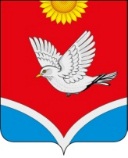 АДМИНИСТРАЦИЯЛУГОВСКОГО СЕЛЬСКОГО ПОСЕЛЕНИЯБОГУЧАРСКОГО МУНИЦИПАЛЬНОГО РАЙОНАВОРОНЕЖСКОЙ ОБЛАСТИПОСТАНОВЛЕНИЕот «22» февраля 2017 г. № 10с. ЛуговоеОб утверждении муниципальной программы «Комплексное развитие систем коммунальной инфраструктуры Луговского сельского поселения Богучарского муниципального района на 2017-2022 годы»В соответствии с Федеральным законом от 06.10.2003 № 131-ФЗ «Об общих принципах организации местного самоуправления в Российской Федерации», приказом Министерства регионального развития Российской Федерации от 06.05.2011 № 204 «О разработке программ комплексного развития систем коммунальной инфраструктуры муниципальных образований», решением Совета народных депутатов Луговского сельского поселения Богучарского муниципального района от 25.12.2015 № 27 «Об утверждении Положения о принципах организации и функционирования системы документов стратегического планирования в Луговском сельском поселении Богучарского муниципального района», Уставом Луговского сельского поселения Богучарского муниципального района, администрация Луговского сельского поселения Богучарского муниципального района Воронежской областиПОСТАНОВЛЯЕТ:1. Утвердить муниципальную программу Луговского сельского поселения Богучарского муниципального района Воронежской области «Комплексное развитие систем коммунальной инфраструктуры Луговского сельского поселения Богучарского муниципального района на 2017-2022 годы» согласно приложению.2. Контроль за исполнением настоящего постановления оставляю за собой.Приложение к постановлению администрацииЛуговского сельского поселенияот 22.02.2017 № 10Муниципальная программа«Комплексное развитие систем коммунальной инфраструктурыЛуговского сельского поселенияБогучарского муниципального районана 2017-2022 годы»Паспортмуниципальной программы«Комплексное развитие систем коммунальной инфраструктуры Луговского сельского поселения Богучарского районаВоронежской области на 2017-2022 годы»Раздел 1. Общая характеристика сферы реализации программы1.1. Характеристика Луговского сельского поселения. Луговское сельское поселение находится в западной части Богучарского муниципального района Воронежской области. Территория поселения граничит: на севере – с Твердохлебовским сельским поселением, на востоке – с Поповским сельским поселением, на юге – с Радченским сельским поселением Богучарского муниципального района, на западе – с Кантемировским муниципальным районом Воронежской области. Луговское сельское поселение занимает территорию площадью . В состав Луговского сельского поселения входят 4 населенных пункта: с. Луговое – административный центр поселения, с. Данцевка, с. Расковка и хутор Краснодар. Большую часть земель сельского поселения составляют земли сельскохозяйственного назначения (94%). По территории поселения протекает р. Богучарка.Численность населения Луговского сельского поселения по состоянию на 01.01.2017 – 1904 человека. По территории сельского поселения проходит автодорога областного значения «Богучар – Кантемировка», автобусное сообщение с административным центром района – г. Богучар – осуществляется по маршруту «г. Богучар – с. Данцевка». 1.2. Природные условия и ресурсыЛандшафт. Территория Воронежской области расположена в пределах Среднерусской возвышенности, представляющие сильно расчленённую равнину (высота до ) с густой сетью оврагов и балок.В геоструктурном отношении территория Воронежской области приурочена к юго-восточной части Воронежской антеклизы, выполненной докембрийскими породами кристаллического фундамента и перекрывающими его фанерозойскими образованиями девонской, каменноугольной, юрской, меловой, палеогеновой, неогеновой и четвертичной систем осадочного чехла. Глубина залегания кристаллического фундамента изменяется от нескольких метров в районе г. Павловска (Павловское поднятие) до 500- в районе Богучара и Кантемировки.Богучарский район расположен в зоне сочленения двух неотектонических структур второго порядка: Кантемировского поднятия и Павлово-Мамонтского прогиба.Климат. Луговское сельское поселения расположено в степной зоне центра Русской равнины с умеренно-континентальным климатом с жарким сухим летом и умеренно холодной зимой с устойчивым снежным покровом и хорошо выраженными переходными сезонами.Территория Луговского сельского поселения расположена по обоим берегам реки Богучарка. Поверхность территории поселения разрезана промоинами и оврагами, абсолютные отметки поверхности изменяются от 77 до .Полезные ископаемые Богучарского муниципального района представлены строительными песками, суглинками и гранитами, расположенные за пределами границ Луговского сельского поселения.Гидрологическая сеть. По территории Луговского сельского поселения протекают река Богучарка, протяжённостью  в границах поселения. Имеются небольшие пруды и пересыхающие летом ручьи. Состояние почвенного покрова сельского поселения обусловлено развитием процессов деградации чернозёмов, приводящим к снижению плодородия почв. К ним относится водная и ветровая эрозия, дегумификация (за период с . содержание гумуса в почве снизилось с 9 до 5,7%), вторичное засоление и переувлажнение, загрязнение сельскохозяйственных угодий тяжёлыми металлами. 1.3. Анализ численности населения сельского поселенияЧисленность населения Луговского сельского поселения на 01.01.2017 составила 1904 чел. Динамика изменения численности населения Луговского сельского поселения за период 2012-2016 гг. представлена в таблице 1.1. Таблица 1.1Динамика изменения численности населенияВ 2012-2016гг. население Луговского сельского поселения существенно не изменилось, незначительно увеличилось к уровню 2012 года (на 4 чел.). Большая часть населения сельского поселения – 46% проживает в с. Луговое и 29,8% в с. Данцевка. В селах Расковка и х.Краснодар проживает 16,5% и 7,7% соответственно. По числу жителей Луговское сельское поселение занимает 6 место в Богучарском муниципальном районе. Современный уровень рождаемости не обеспечивает воспроизводство населения сельского поселения. Кроме того, на формирование численности населения оказывает влияние механический отток населения. В 2016 году естественная убыль населения составила 5 чел.Возрастная структура населения сельского поселения. В возрастной структуре населения существует тенденция снижения доли лиц младше трудоспособного возраста с 20% в 2012 году до 19% в 2016 году, увеличения доли лиц старше трудоспособного возраста с 29% в 2012 году до 31% в 2016 году и увеличении доли трудоспособного населения с 48% в 2012 году до 49% в 2016 году. Из представленных выше данных видно, что переход части населения трудоспособного возраста в группу населения старше трудоспособного не будет компенсироваться за счёт вступления населения младшей возрастной группы в трудоспособный возраст. Таким образом, демографическая нагрузка на трудоспособное население будет увеличиваться, что в свою очередь будет оказывать негативное влияние на экономику Луговского сельского поселения. Говоря о возрастной структуре населения Луговского сельского поселения, следует отметить, что такой тип возрастной структуры в настоящее время характерен и для Богучарского района в целом.Выводы:Наблюдается естественная убыль населения, уровень смертности превышает уровень рождаемости.Доля населения младших возрастов ниже доли населения старших возрастных групп в 1,6 раза, что впоследствии будет приводить к увеличению демографической нагрузки на трудоспособное население.В перспективе, при сохранении существующих темпов естественного и миграционного прироста, численность населения будет стабилизироваться приблизительно на современном уровне. Для сокращения естественной убыли населения необходимо принятие административных мер, направленных на стимулирование рождаемости.1.4. Анализ экономической ситуацииОсновной отраслью экономики в Луговском сельском поселении является сельское хозяйство. Главный экономический потенциал поселения – это сельскохозяйственные земли, удельный вес которых от общей территории сельского поселения составляет 72%, в том числе пашня – 74%. По состоянию на 01.01.2017 на территории сельского поселения осуществляют деятельность 609 личных подсобных хозяйств, 5 крестьянских (фермерских) хозяйств, 2 сельскохозяйственных предприятия: СХА (колхоз) «Луговое» и СХА (колхоз) «Родина».  Объем валовой продукции сельского хозяйства во всех категориях хозяйств за 2016 год составил 291,5 млн. рублей (120% в сопоставимых ценах к уровню 2015 года). Сельскохозяйственными предприятиями произведено продукции на сумму 172,5 млн. рублей, личными подсобными хозяйствами населения – 92,5 млн. рублей, крестьянскими (фермерскими) хозяйствами –26,5 млн. рублей. Животноводство как отрасль сельскохозяйственного производства в поселении развито слабо. Поголовье скота и птицы составляет:- в личных подсобных хозяйствах КРС – 524 голов, птица – 6123 голов, овцы и козы – 82 гол.;- в крестьянских (фермерских) хозяйствах КРС – 28 голов, птица – 235 голов, овцы и козы – 27 гол.;- в сельскохозяйственных предприятиях КРС - 382 головы.Из предприятий, обслуживающих сельскохозяйственное производство, в сельском поселении в настоящее время функционируют: хлебопекарня, маслобойный цех, ремонтная мастерская сельхозтехники, зерноток с зернохранилищем и зерносклады.Предприятия розничной торговли и общественного питания и бытового обслуживания населения. На территории сельского поселения работают 8 магазинов, торговая площадь которых составляет 548,6 кв.м.: в с. Луговое – 4 магазина, с. Данцевка – 3 магазина, с.Расковка – 1 магазин. На территории сельского поселения услуги общественного питания оказываются в столовых в с. Луговое (100 мест) и с. Данцевка (80 мест). Анализ современной ситуации позволяет выявить следующие особенности территориального развития:наличие исторически сложившейся планировочной структуры;наличие региональной автотрассы «Богучар-Кантемировка;поселение удалено от районного и областного центров.1.5. Анализ существующего состояния системы электроснабжения, выявление проблем функционированияИнституциональная структураЭнергоснабжение поселения обеспечивается организацией ПАО «ТНС ЭнергоВоронеж».Характеристика системы электроснабжения. Электроснабжение потребителей Луговского сельского поселения Богучарского района осуществляется от энергосистемы «Воронежэнерго». Основным источником электроснабжения на данный момент является существующая НВАЭС, находящаяся вблизи города Нововоронеж. В с.Луговое, с.Расковка, с.Данцевка и х.Краснодар расположены трансформаторные подстанции, принимающие электроэнергию от ПС 35/10 кВ с.Твердохлебовка Луговского сельского поселения и ПС 35/10 кВ с.Лофицкое Поповского сельского поселения. По территории Луговского сельского поселения проходят воздушные линии электропередач напряжением 10 кВ и 35 кВ (линия электропередач 35 кВ проходит транзитом).Доля поставки ресурса по приборам учета составляет:- население – 100%;- объекты социально-культурного и бытового назначения – 100 %.Качество поставляемого ресурсаОбоснование требований к системе электроснабжения установленны стандартом качества. Данный стандарт определяет критерии качества услуги «Электроснабжение».Качество электрической энергии определяется совокупностью ее характеристик, при которых электроприемники могут нормально работать и выполнять заложенные в них функции.Показателями качества электроэнергии являются:- отклонение напряжения от своего номинального значения;- колебания напряжения от номинала;- несинусоидальность напряжения;- несимметрия напряжений;- отклонение частоты от своего номинального значения;- длительность провала напряжения;- импульс напряжения;- временное перенапряжение.Требования к качеству электроэнергии:- стандартное номинальное напряжение в сетях однофазного переменного тока должно составлять – 220 В, в трехфазных сетях – 380 В;- допустимое отклонение напряжения должно составлять не более 10% от номинального напряжения электрической сети;- допустимое отклонение частоты переменного тока в электрических сетях должно составлять не более 0,4 Гц от стандартного номинального значения 50 Гц;- требования к непрерывности электроснабжения: электроэнергия должна предоставляться всем потребителям круглосуточно, кроме случаев плановых отключений, аварийных ситуаций или отключения потребителей за долги.Качество поставляемого ресурса соответствует требованиям.Воздействие на окружающую средуПроведение мероприятий по строительству и реконструкции объектов системы электроснабжения должно осуществляться в соответствии с требованиями Федерального закона от 26.03.2003 № 35-ФЗ «Об электроэнергетике», а также в соответствии с требованиями действующих нормативных правовых актов в сфере промышленной и экологической безопасности.Вредное воздействие на экологию со стороны объектов электроэнергетики в процессе эксплуатации дополняется воздействием при строительстве и воздействием при утилизации демонтированного оборудования и расходных материалов. При строительстве объектов энергетики происходит вырубка лесов (просеки под трассы ЛЭП), нарушение почв (земляные работы), нарушение естественной формы водоемов (отсыпки). Элементы системы электроснабжения, оказывающие воздействие на окружающую среду после истечения нормативного срока эксплуатации: масляные силовые трансформаторы и высоковольтные масляные выключатели, аккумуляторные батареи, масляные кабели.Для снижения площади лесов, уничтожаемых при строительстве объектов электроэнергетики, необходимо соблюдать нормативную ширину охранных зон ЛЭП при строительстве, либо занижать ее в допустимых пределах, принимая ее величину минимально допустимой для условий стесненной прокладки.Для снижения вредного воздействия на почвы при строительстве требуется соблюдать технологию строительства, установленную нормативной документацией для данного климатического района.Масляные силовые трансформаторы и высоковольтные масляные выключатели несут опасность разлива масла и вероятность попадания его в почву и воду. Во избежание разливов требуется соблюдать все требования техники безопасности при осуществлении ремонтов, замены масла и т.д. Обязательна правильная утилизация масла и отработавших трансформаторов и выключателей.Для исключения опасности нанесения ущерба окружающей среде предлагается применение сухих трансформаторов и вакуумных выключателей вместо масляных. Масляные кабели по истечение срока эксплуатации остаются в земле, и при дальнейшем старении происходит разрушение изоляции и попадание масла в почву. Для предотвращения данного воздействия необходимо использовать кабели с пластмассовой изоляцией либо с изоляцией из сшитого полиэтиленаДействующие тарифы на услуги по передаче электрической энергииВ таблице 1.2 представлены сведения о единых тарифах на услуги по передаче электрической энергии по распределительным сетям ПАО «ТНС ЭнергоВоронеж».Таблица 1.2Тарифы на услуги по передаче электрической энергии на 2017 год1.6. Анализ существующего состояния системы газоснабжения, выявление проблем функционированияИнституциональная структураУслуги по обеспечению население газом осуществляет организация:- ООО «Газпром межрегионгаз Воронеж».Характеристика системы газоснабженияСовременное состояниеГазоснабжение потребителей Луговского сельского поселения осуществляется на базе природного газа и сжиженного углеводородного газа. Все села Луговского сельского поселения: с.Луговое, с.Данцевка, с.Расковка, х.Краснодар - газифицированы. Протяженность уличной газовой сети – 46,7 км, газифицировано 525 домов (89%).В жилых домах природный газ населением используется в основном для приготовления пищи, отопления и частично приготовления горячей воды.Дефицита мощностей на сегодняшний день нет.Доля поставки ресурса по приборам учетаДоля поставки ресурса по приборам учета составляет:- население – 100%;- объекты социально-культурного и бытового назначения – 100 %.Надежность работы системыНареканий по надёжности системы газоснабжения нет. Собственники газопроводов ежегодно заключают договоры на техническое обслуживание газораспределительных сетей и оборудования с лицензируемыми организациями.Качество поставляемого ресурсаКачество оказания услуги по газоснабжению на территории Луговского сельского поселения соответствует нормативному.Обоснование требований к системе газоснабжения установлены стандартами качества (Государственный стандарт ГОСТ 5542-87 «Газы горючие природные для промышленного и коммунально-бытового назначения», Государственный стандарт ГОСТ 20448-90 «Газы углеводородные сжиженные топливные для коммунально-бытового потребления»). Данные стандарты определяют критерии качества услуги «Газоснабжение».Нормативные правовые акты, регулирующие предоставление услуги:Федеральный закон от 6 октября 2003 № 131-ФЗ «Об общих принципах организации местного самоуправления в Российской Федерации» (с изменениями и дополнениями);Постановление Госстроя Российской Федерации от 27 сентября 2003 № 170 «Об утверждении Правил и норм технической эксплуатации жилищного фонда»;Строительные нормы и правила СНиП 42-01-2002 «Газоснабжение» (актуализированная редакция от 20 мая 2011 года);Постановление Правительства РФ от 6 мая 2011 г. № 354 «О предоставлении коммунальных услуг собственникам и пользователям помещений в многоквартирных домах и жилых домов»;Федеральный закон от 31 марта 1999 г. № 69-ФЗ «О газоснабжении в Российской Федерации» (с изменениями от 22 августа 2004 г., 23 декабря 2005 г., 2 февраля, 18 декабря 2006 г., 26 июня 2007 г., 18 июля 2008 г., 30 декабря 2008 г., 18, 19 июля 2011 г., 7 ноября 2011 г.);иные нормативные правовые акты Российской Федерации и Воронежской области.Требования к качеству газоснабжения, закрепляемые стандартом:оптимальное давление газа от 0,0012 МПа до 0,003 МПа;допустимое отклонение давления газа менее чем на 0,0005 МПа;постоянное соответствие свойств подаваемого газа требованиям законодательства Российской Федерации о техническом регулировании (ГОСТ 5542-87);отклонение свойств подаваемого газа от требований законодательства Российской Федерации о техническом регулировании не допускается;газ должен предоставляться всем потребителям круглосуточно, кроме случаев плановых отключений, аварийных ситуаций или отключения потребителей за неуплату.Воздействие на окружающую средуНегативное воздействие объектов трубопроводного транспорта природного газа на окружающую среду начинается на этапе сооружения газопроводов и обусловлено следующими причинами:авариями при сооружении и испытаниях линейной части, газоперекачивающих агрегатов и дополнительного оборудования;техногенным воздействием при строительстве объектов транспорта газа (эрозия, солифлюкация, оползни, изменение водного режима, нарушение режима особо охраняемых природных территорий, воздействие на миграцию животных и т. п.).Для предупреждения возникновения аварийных ситуаций необходимо использовать следующие технические решения:применение толстостенных труб с увеличенным запасом прочности;установка кранов для перекрытия газопроводов;антикоррозийная защита газопроводов.Техногенное воздействие на почвенный покров выражается в:нарушении сложившихся форм естественного рельефа в результате земляных работ (рытье траншей и других выемок, отсыпка насыпей, планировочные работы и др.);нарушении микрорельефа, вызванном многократным прохождением тяжелой строительной техники;ухудшении физико-механических и химико-биологических свойств почвенного слоя;уничтожении и порчи посевов сельскохозяйственных культур и сенокосных угодий;захламлении почв отходами строительных материалов, порубочными остатками и т. п.В процессе эксплуатации газопроводов, негативное воздействие на окружающую среду в виде загрязнения воздушного бассейна оказывают потери газа при его транспортировке по газопроводом.Действующие тарифы на услуги газоснабженияВ таблице 1.3 представлены сведения о единых тарифах на услуги газоснабжения ООО «Газпром межрегионгаз Воронеж».Таблица 1.3Тарифы на услуги по газоснабжения на 2017 год (с 01.01.2017-01.07.2017)Технические и технологические проблемы в системе газоснабженияОсновные проблемы в газоснабжении поселения можно охарактеризовать следующими позициями:- наличие оборудования, выработавшего нормативный срок службы или характеризующегося значительной величиной потери ресурса.Аварийных участков газопроводов нет. Ведется постоянное обслуживание и контроль за состоянием системы газопроводов, сооружений и технических устройств на них.1.7 Анализ существующего состояния системы теплоснабжения, выявление проблем функционированияТеплоснабжение коммунально-бытовых и производственных потребителей Луговского сельского поселения является локальным и осуществляется за счет встроенных индивидуальных котельных малой и средней мощности, за счет печного или электрического отопления. В качестве топлива потребители используют – природный газ, уголь, дрова.1.8 Анализ существующего состояния системы водоснабжения, выявление проблем функционированияИнституциональная структураНа территории Луговского сельского поселения ресурсоснабжающая организация по холодному водоснабжению отсутствует.Характеристика системы водоснабженияЦентрализованным водоснабжением обеспечены все населенные пункты Луговского сельского поселения. Источник водоснабжения - подземные воды, вскрываемые одиночными скважинами глубиной 60м и более. В поселении находится 10 водонапорных башен. Мощность водозаборных скважин – 0,84 тыс. м3/сут. Протяженность водопроводных линий – 22,1 км. В селах Расковка и Луговое необходимо провести реконструкцию водопроводных сетей. Техническое водоснабжениеТехническое водоснабжение предприятий осуществляется от собственных локальных водозаборов.Основными проблемами системы водоснабжения Луговского сельского поселения являются:- изношенность разводящих сетей и сооружений системы;- отсутствие должного учёта воды и как следствие – появление дефицита в воде питьевого качества.Баланс мощности ресурсаОбъем поднятой воды за 2016 год составил 45,6 тыс. м3. Таблица 1.4Баланс мощности водозаборных сооруженийДоля поставки ресурса по приборам учетаДоля поставки ресурса по приборам учета составляет:- население – 0 %;- объекты социально-культурного и бытового назначения – 0 %.Надежность работы системы водоснабженияИзнос оборудования и сетей водоснабжения является неблагоприятным фактором, снижающим надежность водоснабжения потребителей, а также является причиной значительных потерь воды в сетях водоснабжения. Необходимо провести мероприятия по замене и реконструкции сети водоснабжения и оборудования, а также прокладку новых трубопроводов, для бесперебойного обеспечения населения водой и уменьшения количества аварийных ситуаций на объектах водоснабжения.Качество поставляемого ресурсаКачество подаваемой населению воды (на всем пути транспортирования от водозаборного устройства до потребителя) должно подвергаться санитарному контролю. Санитарный надзор, осуществляемый санэпидстанцией, распространяется на всю систему хозяйственно-питьевого водоснабжения. На территории, входящей в зону санитарной охраны, должен быть установлен режим, обеспечивающий надежную защиту источников водоснабжения от загрязнения и сохранения требуемых качеств воды.Сооружения очистки и подготовки воды на территории Луговского сельского поселения в настоящее время отсутствуют.Производственный контроль качества вод водоисточников и питьевой воды осуществляется Федеральным бюджетным учреждением здравоохранения «Центр гигиены и эпидемиологии в Воронежской области».Действующие тарифы на услуги водоснабженияТарифы на услуги водоснабжения отсутствуют.Технические и технологические проблемы в системе водоснабженияОсновными проблемами системы водоснабжения Луговского сельского поселения являются:- изношенность разводящих сетей и сооружений системы.1.9. Анализ существующего состояния системы водоотведения, выявление проблем функционирования.На территории Луговского сельского поселения действует выгребная система канализации. Далее из выгребов стоки запахивают на сельскохозяйственных полях или утилизируют на приусадебных участках, т.е. практически весь объем сточных вод сбрасывается на рельеф.Основными проблемами системы водоотведения Луговского сельского поселения являются:- сброс сточных вод фактически без очистки на рельеф и как следствие загрязнение месторождений подземных вод.1.10. Анализ существующего состояния сбора и вывоза бытовых отходов и мусора, выявление проблем функционированияИнституциональная структураНа территории Луговского сельского поселения специализированная организация по сбору, использовании, обезвреживании, транспортировании, размещении, промышленных и бытовых отходов отсутствует.Образование твердых бытовых и промышленных отходов определяется уровнем развития промышленного и сельскохозяйственного производства, а также численностью населения. На территории Луговского сельского поселения промышленных предприятий нет. Места общего складирования ТБО располагаются в 4 населенных пунктах. Токсичные отходы на территории Луговского сельского поселения не образуются.Воздействие на окружающую средуСвалки оказывают негативное воздействие на окружающую среду и человека: - химическое воздействие, выражающееся в выделении вредных веществ с эмиссиями фильтрата и биогаза. Выделяющийся из толщи отходов фильтрат содержит растворенные и взвешенные загрязняющие компоненты в опасных концентрациях. При его растекании по поверхности земли загрязняется почва, растительность, поверхностные водоемы и водотоки, подземные воды, донные отложения. - зоогенный фактор, выражающийся в привлечении и размножении насекомых, птиц, млекопитающих. - санитарно-эпидемиологический фактор, заключающийся в возникновении в теле свалки благоприятных условий для развития болезнетворных микроорганизмов. - термический фактор, связанный с выделением тепла при разложении отходов, что приводит к повышению температуры отходов до 40-70°С. При недостаточном оттоке тепла происходит самовозгорание отходов, которое проявляется как в виде поверхностных пожаров, так и в виде скрытого горения в глубоких горизонтах отходов. - социальный фактор, заключающийся в том, что свалки создают зону риска и дискомфорта для людей, проживающих и работающих вблизи территории свалок. Население подвергается как прямому влиянию свалок, так и опосредованному – при контакте с загрязненными компонентами окружающей среды. В соответствии с пунктом 7 статьи 12 Федерального закона № 89-ФЗ «Об отходах производства и потребления» запрещается размещение отходов на объектах, не внесенных в государственный реестр объектов размещения отходов.Действующие тарифы на услуги утилизации, обезвреживания и захоронения твердых бытовых отходовТарифы на утилизацию (захоронение) ТБО отсутствуют.Технические и технологические проблемы в системеПрисутствует проблема возникновения несанкционированных свалок, которые требуют значительных финансовых затрат на их ликвидацию и эффективного контроля за их возникновением со стороны соответствующих уполномоченных структур.1.11. Анализ существующего состояния установки приборов учета и энергоресурсосбережения у потребителейВ соответствии со ст. 12 Федерального закона от 23.11.2009 № 261 «Об энергосбережении и повышении энергетической эффективности и о внесении изменений в отдельные законодательные акты Российской Федерации» (в редакции от 11.07.2011) в целях повышения уровня энергосбережения в жилищном фонде и его энергетической эффективности в перечень требований к содержанию общего имущества собственников помещений в многоквартирном доме включаются требования о проведении мероприятий по энергосбережению и повышению энергетической эффективности многоквартирного дома. Соответственно должно быть обеспечено рациональное использование энергетических ресурсов за счет реализации энергосберегающих мероприятий (использование энергосберегающих ламп, приборов учета, более экономичных бытовых приборов, утепление многоквартирных домов и мест общего пользования и др.). В соответствии со ст. 24 Федерального закона от 23.11.2009 № 261 «Об энергосбережении и повышении энергетической эффективности и о внесении изменений в отдельные законодательные акты Российской Федерации» (в редакции от 11.07.2011), начиная с 1 января 2010 года бюджетное учреждение обязано обеспечить снижение в сопоставимых условиях объема потребленных им воды, дизельного и иного топлива, мазута, природного газа, тепловой энергии, электрической энергии, угля в течение пяти лет не менее чем на пятнадцать процентов от объема фактически потребленного им в 2009 г. каждого из указанных ресурсов с ежегодным снижением такого объема не менее чем на три процента. В соответствии со ст. 13 Федерального закона от 23.11.2009 № 261 «Об энергосбережении и повышении энергетической эффективности и о внесении изменений в отдельные законодательные акты Российской Федерации» до 01.07.2012 собственники жилых домов, собственники помещений в многоквартирных домах, обязаны обеспечить оснащение таких домов приборами учета используемых воды, тепловой энергии, электрической энергии, а также ввод установленных приборов учета в эксплуатацию. При этом многоквартирные дома в указанный срок должны быть оснащены коллективными (общедомовыми) приборами учета используемых воды, тепловой энергии, электрической энергии, а также индивидуальными и общими (для коммунальной квартиры) приборами учета используемых воды, электрической энергии. Соответственно должен быть обеспечен перевод всех потребителей на оплату энергетических ресурсов по показаниям приборов учета за счет завершения оснащения приборами учета воды, природного газа, тепловой энергии, электрической энергии зданий и сооружений поселения, а также их ввода в эксплуатацию.Оснащенность приборами учета потребителей представлена в таблице 1.5Таблица 1.5Оснащенность приборами учетаРаздел 2. Приоритеты муниципальной политики в сфере реализации муниципальной программы, цели, задачи и показатели (индикаторы) достижения целей и задач, описание основных ожидаемых конечных результатов муниципальной программы, сроков и этапов реализации2.1. Приоритеты муниципальной политики в сфере реализации программыФедеральный закон от 06.10.2003 № 131-ФЗ «Об общих принципах организации местного самоуправления в Российской Федерации», Федеральный закон от 07.12.2011 № 416-ФЗ «О водоснабжении и водоотведении», Федеральный закон от 27.07.2010 № 190-ФЗ «О Теплоснабжении», Федеральный закон от 23.11.2009 № 261 «Об энергосбережении и повышении энергетической эффективности и о внесении изменений в отдельные законодательные акты Российской Федерации», Федеральный закон от 29.12.2014 N 458-ФЗ «О внесении изменений в Федеральный закон «Об отходах производства и потребления».Приоритеты муниципальной политики в сфере реализации программы соотносятся со Стратегией социально-экономического развития Воронежской области на период до 2020 года, Стратегией социально-экономического развития Богучарского муниципального района на период до 2020 года, Стратегией социально-экономического развития Луговского сельского поселения на период до 2020 года. 2.2. Цели, задачи программыЦелью разработки муниципальной программы «Комплексное развитие систем коммунальной инфраструктуры Луговского сельского поселения Богучарского района Воронежской области на 2017-2022 годы» является обеспечение развития коммунальных систем и объектов в соответствии с потребностями жилищного строительства, повышение качества производимых для потребителей коммунальных услуг, улучшение экологической ситуации.Муниципальная программа «Комплексное развитие систем коммунальной инфраструктуры Луговского сельского поселения Богучарского района Воронежской области на 2017-2022 годы» является базовым документом для разработки инвестиционных и производственных программ организаций, обслуживающих системы коммунальной инфраструктуры сельского поселения. Муниципальная программа «Комплексное развитие систем коммунальной инфраструктуры Луговского сельского поселения Богучарского района Воронежской области на 2017-2022 годы» представляет собой увязанный по задачам, ресурсам и срокам осуществления перечень мероприятий, направленных на обеспечение функционирования и развития коммунальной инфраструктуры Луговского сельского поселения. Основными задачами муниципальной программы являются:инженерно-техническая оптимизация коммунальных систем;взаимосвязанное перспективное планирование развития коммунальных систем;обоснование мероприятий по комплексной реконструкции и модернизации;повышение надежности систем и качества предоставления коммунальных услуг;совершенствование механизмов развития энергосбережения и повышение энергоэффективности коммунальной инфраструктуры»;повышение инвестиционной привлекательности коммунальной инфраструктуры сельского поселения;обеспечение сбалансированности интересов субъектов коммунальной инфраструктуры и потребителей.Формирование и реализация муниципальной программы «Комплексное развитие систем коммунальной инфраструктуры Луговского сельского поселения Богучарского района на 2017-2022 годы» базируются на следующих принципах:- системность – рассмотрение муниципальной программы «Комплексное развитие систем коммунальной инфраструктуры Луговского сельского поселения Богучарского района Воронежской области на 2017-2022 годы» как единой системы с учетом взаимного влияния разделов и мероприятий муниципальной программы друг на друга;- комплексность – формирование муниципальной программы «Комплексное развитие систем коммунальной инфраструктуры Луговского сельского поселения Богучарского района Воронежской области на 2017-2022 годы» в увязке с государственными программами.2.3 Показатели (индикаторы) достижения целей и решения задач муниципальной программыСостав показателей (индикаторов) реализации подпрограммы определен исходя из принципа необходимости и достаточности информации для характеристики достижения целей и решения задач подпрограммы.Целевые показатели для мониторинга реализации муниципальной программы «Комплексное развитие систем коммунальной инфраструктуры Луговского сельского поселения Богучарского района Воронежской области на 2017-2022 годы» определены с учетом выполнения всех мероприятий муниципальной программы в запланированные сроки и представлены в таблице 2.1 и приложении 1. Таблица 2.12.4 Описание основных ожидаемых конечных результатов муниципальной программыРеализация программных мероприятий по системе теплоснабжения позволит достичь следующего эффекта: перевод источников теплоснабжения на более дешевый вид топлива. Результатами реализация мероприятий по развитию систем водоснабжения сельского поселения являются: обеспечение бесперебойной подачи качественной воды от источника до потребителя; улучшение качества жилищно-коммунального обслуживания населения по системе водоснабжения; обеспечение возможности подключения строящихся объектов к системе водоснабжения при гарантированном объеме заявленной мощности. Реализация программных мероприятий по развитию системы сбора и утилизации (захоронения) ТБО сельского поселения позволит достичь следующего эффекта: улучшение экологической ситуации на территории сельского поселения.2.5. Сроки и этапы реализации программыМуниципальную программу «Комплексное развитие систем коммунальной инфраструктуры Луговского сельского поселения Богучарского района Воронежской области на 2017-2022 гг.» планируется реализовать в 1 этап с 2017-2022 гг. Раздел 3. Перспективы развития сельского поселения, план прогнозируемой постройки и прогнозируемый спрос на коммунальные ресурсы на период действия муниципальной программы.Документами территориального планирования сельского поселения является генеральный план Луговского сельского поселения Богучарского муниципального района Воронежской области, который, исходя из совокупности социальных, экономических, экологических и иных факторов, комплексно решает задачи обеспечения устойчивого развития муниципального развития, развития его инженерной, транспортной и социальной инфраструктур, обеспечения учета интересов граждан и их объединений, интересов Российской Федерации, Воронежской области и муниципального образования.Территориальное планирование направлено на определение функционального назначения территории сельского поселения исходя из совокупности социальных, экономических, экологических и иных факторов в целях:- обеспечения устойчивого развития сельского поселения;- формирования благоприятной среды жизнедеятельности;- сохранения объектов исторического и культурного наследия, уникальных природных объектов для настоящего и будущего поколений;- развития и модернизации инженерной, транспортной и социальной инфраструктур;- оптимизация использования земельных ресурсов межселенных территорий.3.1. Определение перспективных показателей развития сельского поселения с учетом социально-экономических условий.Динамика численности населенияНа 01.01.2017 население Луговского сельского поселения составляет 1904 чел. По итогам проведенного анализа демографической ситуации были выявлены основные проблемы формирования численности населения Луговского сельского поселения – естественная убыль населения, миграция, старение населения.Прогноз численности населения произведен по оптимистическому сценарию развития, исходя из приоритета социально-экономического развития, а также особенностей и тенденций демографической ситуации в сельском поселении.На перспективу уровень естественного прироста во многом будет зависеть от реализации целевых программ: федеральных, областных и районных, а также мероприятий, которые должны быть осуществлены администрацией района и сельского поселения для решения демографических проблем в развитие федеральных программ.Успешная реализация национальных программ на территории Богучарского района в целом в различных сферах отразятся и на показателях численности населения Луговского сельского поселения. Активно поддерживаемый администрацией района процесс устойчивого функционирования муниципальных образований, будет оказывать большое влияние на демографическую ситуацию в сельском поселении.Проектная численность населения сельского поселения определялась, основываясь на прогнозе показателей естественного и механического движения населения. Следует отметить, что естественная динамика численности населения в значительной степени инерционна и трудноизменяема. То есть негативные демографические процессы, происходящие в настоящее время, будут оказывать влияние на формирование населения поселения и в перспективе. Миграционная составляющая, в свою очередь, может испытывать значительные колебания из года в год, но, в то же время, гораздо легче поддаётся корректировке. На перспективу настоящим проектом принимается небольшое увеличение численности населения, которое будет происходить за счёт увеличения уровня рождаемости и сокращения уровня смертности к концу расчетного срока, а также за счёт стабильно положительного миграционного баланса.В течение всего проектного периода показатели естественного прироста будут меняться. В период первой очереди будет происходить небольшое увеличение смертности, связанное с большим удельным весом группы населения старше трудоспособного возраста. Рождаемость будет оставаться равной среднему за последние годы уровню. В период с 2020 по 2022 гг. рождаемость будет несколько превышать смертность, т.е. естественный прирост населения станет положительным. Увеличение рождаемости будет происходить за счёт перехода в детородный период людей, рождённых в период всплеска рождаемости начала 2000-х годов Механический прирост будет оставаться положительным в течение всего проектного периода, внося положительный вклад в формирование населения. В общем, предполагается, что к концу расчетного срока численность населения Луговского сельского поселения достигнет 1930 чел. (таблица 3.1).Таблица 3.1Прогноз численности населения Луговского сельского поселения на 2022 год тыс. чел.Прогнозируется увеличение численности населения к 2022 году до 1,930 тыс. человек. К концу расчетного срока предполагается увеличение численности населения в двух населенных пунктах поселения: с.Луговое и с.Данцевка. Этому должно способствовать развитие экономики поселения (увеличение количества рабочих мест, повышение доходов населения, улучшения качества жизни населения поселения), а также строительство объектов социальной, транспортной и инженерной инфраструктуры. В 2017 – 2022 гг. предполагается:снижение естественной убыли населения и постепенный переход показателя в естественный прирост за счет стабильной демографической обстановки, мероприятий по улучшению качества жизни;стабилизация показателя миграционного прироста.В рассматриваемый период прогнозируется оживление инвестиционной активности, что позволит создать новые рабочие места в сфере производства сельскохозяйственной продукции, а также в смежных с ней отраслях хранения и переработки.Малое и среднее предпринимательство имеет значительные шансы сформировать в поселении стабильное ядро субъектов хозяйствования, производственная деятельность которых позволит создать новые места приложения труда.Анализ существующих и предполагаемых источников формирования численности населения показывает необходимость миграционного притока населения (в основном трудоспособного, детородного возраста) в течение всего расчетного срока.На основе анализа данных о распределении населения по возрастам и протекающих в настоящее время демографических процессов, а также исходя из прогнозной численности населения, ниже приводится предполагаемая возрастная структура населения Луговского сельского поселения на проектный период.Таблица 3.2Возрастная структура населенияПредполагается, что наметившийся в 2012-2016гг. снижение уровня рождаемости приостановится, до 2022 года уровень рождаемости будет расти. Этому будет способствовать государственная политика в сфере демографии, которая направлена на поощрение рождаемости, сокращение смертности, увеличение продолжительности жизни людей («Национальные проекты», программа «Материнского капитала» и др.), а также изменение показателя среднего возраста матери при рождении ребенка. Принятый настоящим проектом оптимистический вариант развития сельского поселения предполагает значительные вложения в социальную сферу, позволяющие рассчитывать в ближайшие годы на возврат к тенденции роста продолжительности жизни, снижение смертности.Жилой фондЖилищный фонд Луговского сельского поселения по состоянию на 01.01.2017  – 40,5 тыс.м², что составляет около 4,5% от общего жилищного фонда Богучарского муниципального района. Жилищный фонд населенных пунктов Луговского сельского поселения представлен в таблице 3.3.Таблица 3.3В административном центре сельского поселения – с.Луговое размещается 18,4 тыс. м² или 45% от всего жилищного фонда сельского поселения. В соответствии с паспортом Луговского сельского поселения 100% жилищного фонда находится в личной собственности граждан.Общая площадь жилых помещений, приходящаяся на одного жителя Луговского сельского поселения составила 21,2м²/чел. (по Богучарскому муниципальному району 25,35 м2/чел.).Основными принципами стратегии в области жилищного строительства в Луговском сельском поселении являются:- достижение стабильного уровня среднегодового показателя ввода жилья, как за счет средств граждан, так и за счет субсидий государства;- повышение уровня благоустройства жилищного фонда;- рациональное использование территориальных ресурсов поселения.Предполагается, что новое жилищное строительство будет вестись не только на вновь осваиваемых территориях, но и на территории уже сложившейся жилой застройки как за счёт сноса части ветхого жилья, так и за счёт укрупнения и реконструкции индивидуальных домов. Таким образом, порядка 15 % от общей площади вводимого жилищного фонда будет приходиться на территорию современной усадебной застройки.Исходя из всего вышеперечисленного, для нового жилищного строительства настоящим проектом выделяются свободные в настоящее время от застройки участки территории общей площадью , в том числе на период первой очереди –12,6 га. Выделяемые территории полностью входят в границы населённых пунктов и являются непосредственным продолжением застройки населённых пунктов. Динамика жилищного фонда Луговского сельского поселения за весь период проектирования и расчетное распределение населения по нему приводится в нижеследующей таблице.Таблица 3.4Динамика жилищного фонда Луговского сельского поселенияНа увеличение жилищного фонда косвенно повлияют следующие факторы: - повышение уровня жизни населения и, как следствие, потребность улучшения условий проживания, что приведет к росту спроса на более комфортабельное жилье;- рост численности населения на расчетный период;- внедрение в практику системы ипотечного кредитования и предоставления жилищных ссуд дополнительно стимулирует жилищное строительство.- Всего за расчетный срок должно быть введено порядка 2,19 тыс. м². Общая площадь жилых помещений в среднем на одного человека вырастет до 22,11 м2/чел. Общая площадь жилищного фонда к концу расчетного срока достигнет 42,69 тыс. м².Объекты социального и культурно-бытового обслуживанияУровень и качество жизни населения сельского поселения в значительной мере зависят от развитости социальной инфраструктуры, которая включает в себя учреждения образования, культуры, здравоохранения, физкультуры и спорта, торговли и т.д.Предложения генерального плана по развитию социальной инфраструктуры разработаны с учетом экономического потенциала и масштаба развития поселения.В современных социально-экономических условиях принципиально выделение двух видов объектов:- учреждений социальной сферы, потребность в которых рассчитывается в соответствии с установленными нормативами;- объектов коммерческо-деловой сферы, направленной на развитие разнообразных видов обслуживания.Определение емкости учреждений обслуживания и их размещение на стадии «генерального плана» выполнено с целью учета потребности в территориях общественной застройки в общей сумме территорий населенных пунктов. Необходимо зарезервировать требуемые территории для перспективного развития объектов обслуживания, а их конкретная номенклатура может меняться в зависимости от возникающей потребности.Расчет потребности в учреждениях культурно-бытового обслуживания на проектное население поселения произведен с ориентацией на: нормативы СНиП 2.07.01-89* и Региональные нормативы градостроительного проектирования Воронежской области.Генеральным планом предлагаются следующие принципы развития отдельных видов обслуживания.Образовательные учреждения. На территории сельского поселения расположены 2 образовательных учреждений: МКОУ «Луговская СОШ» на 198 мест, МКОУ «Данцевская ООШ» на 100 мест. Фактическая посещаемость общеобразовательных учреждений в целом по поселению составляет 163 учащихся. МКОУ «Луговская СОШ» находится в неудовлетворительном техническом состоянии: требуется проведение капитального ремонта здания школы. Дошкольные учреждения на территории сельского поселения отсутствуют. Здравоохранение. В системе здравоохранения Луговского сельского поселения в настоящее время действуют амбулаторное учреждение на 150 посещений в смену (с. Луговое) и ФАП (с. Данцевка). В с. Данцевка есть аптека.Учреждения культуры и досуга. В Луговском сельском поселении есть 2 дома культуры на 500 мест: в с. Луговое (на 300мест) и с. Данцевка (на 200мест). Дома культуры включают библиотеки, общий книжный фонд которых насчитывает 17,5 тыс. экземпляров. В Домах культуры ведется работа 30 кружков самодеятельного творчества и народных ремесел.Физкультура и спорт. На территории сельского поселения имеются 13 спортивных сооружений (в том числе: 2 спортивных зала). Систематически занимается физической культурой и спортом - 479 человек, или 38% от общей численности населения сельского поселения. Перечень объектов, рекомендуемых к строительству, реконструкции, капитальному ремонту в Луговском сельском поселении на период до 2022 гг. приведен в таблице 3.5Таблица 3.53.2. Прогноз спроса на коммунальные ресурсыОбъемы коммунальных услуг до 2022 года представлены в таблице 3.6. Факторы, принятые в расчет при определении объемов потребления услуг коммунальной сферы на перспективу:- прогнозная численность постоянного населения;- установленные нормативы потребления коммунальных услуг; - технико-экономические показатели реализации Генерального плана.Таблица 3.6Прогнозный спрос на коммунальные ресурсыРаздел 4. Характеристика основных мероприятий, обеспечивающих достижение целевых показателейОсновные программные мероприятия муниципальной программы «Комплексное развитие систем коммунальной инфраструктуры Луговского сельского поселения Богучарского района Воронежской области на 2017-2022 годы» представлены в таблице 4.1. и приложении 2.Таблица 4.14.1. Программные мероприятия в электроснабжении.Инвестиционные проекты в сфере электроснабжения отсутствуют4.2. Программные мероприятия в газоснабжении.Программные мероприятия в газоснабжении отсутствуют.4.3. Программные мероприятия в теплоснабжении. Перечень мероприятий и инвестиционных проектов в теплоснабжении, обеспечивающих спрос на услуги теплоснабжения по годам реализации Программы для решения поставленных задач и обеспечения целевых показателей развития коммунальной инфраструктуры Луговского сельского поселения, включает:Задача: Разработка мероприятий по комплексной реконструкции и модернизации систем коммунальной инфраструктуры.  «Новое строительство, реконструкция и техническое перевооружение (головных объектов теплоснабжения) источников тепловой энергии» включает мероприятия, направленные на достижение целевых показателей системы теплоснабжения в части источников теплоснабжения. Основное мероприятие 1.1.  «Установка блочно-модульной котельной для СДК в с.Луговое».Цель проекта: повышение качества, надежности и ресурсной эффективности работы источников теплоснабжения. Технические параметры проекта: технические параметры определяются при разработке проектно-сметной документации на объект, планируемый к внедрению. Технические параметры, принятые при разработке проектных решений, должны соответствовать установленным нормам и требованиям действующего законодательства. Срок реализации проекта: 2017-2018гг. Необходимый объем финансирования: 8500 тыс. руб. Ожидаемый эффект: повышение надежности и качества теплоснабжения, минимизация воздействия на окружающую среду, обеспечение энергосбережения. Срок получения эффекта: в течение срока полезного использования оборудования. Срок окупаемости проекта: проект программы направлен на повышение надежности и качества оказания услуг теплоснабжения и не предусматривает обеспечение окупаемости в период полезного использования оборудования. 4.4. Программные мероприятия в водоснабжении Основное мероприятие 1.2. Организация водоснабжения населения Луговского сельского поселения. Перечень мероприятий и инвестиционных проектов в водоснабжении, обеспечивающих спрос на услуги водоснабжения по годам реализации муниципальной программы для решения поставленных задач и обеспечения целевых показателей развития коммунальной инфраструктуры Луговского сельского поселения включает: Задача 1: Инженерно-техническая оптимизация систем коммунальной инфраструктурыМероприятие 1.2.1. Инвентаризация бесхозяйных объектов недвижимого имущества, используемых для передачи энергетических ресурсов. Организация постановки объектов на учет в качестве бесхозяйных объектов недвижимого имущества. Признание права муниципальной собственности на бесхозяйные объекты недвижимого имущества. Срок реализации: 2017-2018 г. Необходимый объем финансирования:220 тыс. руб. Ожидаемый эффект: организационные, беззатратные и малозатратные мероприятия Программы непосредственного эффекта в стоимостном выражении не дают, но их реализация обеспечивает оптимизацию систем коммунальной инфраструктуры и создание условий и стимулов для рационального потребления топливно-энергетических ресурсов и воды.Задача 2: Перспективное планирование развития систем коммунальной инфраструктурыМероприятие 1.2.2. Перспективное планирование развития систем коммунальной инфраструктуры.Мероприятие включает:- разработка проектно-сметной документации на реконструкцию существующих водопроводных сетей и сооружений и строительство новых;- корректировка проектируемой схемы расположения водопроводных сетей специализированной организацией.Срок реализации: 2017-2020гг. Необходимый объем финансирования: 9500 тыс. руб. Ожидаемый эффект: повышение надежности и качества централизованного водоснабжения, минимизация воздействия на окружающую среду, обеспечение энергосбережения. Задача 3: Разработка мероприятий по строительству, комплексной реконструкции и модернизации системы коммунальной инфраструктурыМероприятие 1.2.3 «Реконструкция водопроводных сетей и сооружений» включает мероприятия, направленные на достижение целевых показателей системы водоснабжения в части передачи воды: - реконструкция водопровода в с. Луговое и с. Расковка (включая ПИР).- реконструкция водопровода в с. Данцевка (включая ПИР).- реконструкция водопровода в х. Краснодар (включая ПИР).Цель проекта: обеспечение надежного водоснабжения, соответствие воды требованиям законодательства. Технические параметры проекта: определяются при разработке проектно-сметной документации на объект, планируемый к внедрению. Технические параметры, принятые при разработке проектных решений, должны соответствовать установленным нормам и требованиям действующего законодательства. Срок реализации проекта: 2017-2022гг.Необходимый объем финансирования: 102500 тыс. руб. Ожидаемый эффект: снижение потерь, повышение качества воды. Срок получения эффекта: в соответствии с графиком реализации проекта предусмотрен с момента завершения реконструкции. Простой срок окупаемости проекта: проект программы направлен на повышение надежности и качества оказания услуг водоснабжения и не предусматривает обеспечение окупаемости в период полезного использования оборудования. Задача 4: Повышение инвестиционной привлекательности коммунальной инфраструктуры. Мероприятие 1.2.4. Разработка инвестиционных программ организацией коммунального комплекса, осуществляющей услуги в сфере водоснабжения. Срок реализации: 2017-2022гг. Дополнительного финансирования не требуется. Реализация мероприятий предусмотрена собственными силами организацией коммунального комплекса. Ожидаемый эффект: повышение надежности и качества централизованного водоснабжения, минимизация воздействия на окружающую среду, обеспечение энергосбережения.Мероприятие 1.2.5. Разработка технико-экономических обоснований в целях внедрения энергосберегающих технологий для привлечения внебюджетного финансирования. Срок реализации: 2017-2022гг.Дополнительного финансирования не требуется. Реализация мероприятий предусмотрена собственными силами организацией коммунального комплекса. Ожидаемый эффект: повышение надежности и качества централизованного водоснабжения, минимизация воздействия на окружающую среду, обеспечение энергосбережения.4.5. Программные мероприятия в водоотведенииПрограммные мероприятия в сфере водоотведения отсутствуют4.6. Программа инвестиционных проектов в сбор и утилизацию (захоронение) ТБО, КГО и других отходовОсновное мероприятие 1.3. Осуществление мероприятий по сбору, утилизации (захоронению) ТБО, КГО и других отходов. Перечень мероприятий и инвестиционных проектов в сфере сбора и утилизации (захоронения) ТБО, обеспечивающих спрос на услуги сбора и утилизации ТБО по годам реализации Программы для решения поставленных задач и обеспечения целевых показателей развития коммунальной инфраструктуры Луговского сельского поселения, включает:Задача 1: Перспективное планирование развития систем коммунальной инфраструктурыМероприятие 1.3.1. Разработка перспективных схем обращения с отходами Луговского сельского поселения. Мероприятие 1.3.2. Разработка схемы санитарной очистки территории.Мероприятия 1.3.1 и 1.3.2 предусматривают создание системы информационной поддержки разработки и реализации нормативных правовых, организационных и технических решений по повышению эффективности, надежности и устойчивости функционирования системы захоронения (утилизации) ТБО. Срок реализации: 2017-2022гг. Ожидаемый эффект: мероприятия непосредственного эффекта в стоимостном выражении не дают, но их реализация обеспечивает: - создание условий для повышения надежности и качества обращения с ТБО, минимизации воздействия на окружающую среду; - полное формирование информационной базы о состоянии окружающей природной среды сельского поселения; - качественное повышение эффективности управления в сфере утилизации (захоронения) ТБО за счет технического обеспечения получения, передачи, обработки и предоставления оперативной, объективной информации об обращении ТБО, уровне загрязнения. Дополнительного финансирования не требуется. Реализация мероприятий предусмотрена собственными силами организацией коммунального комплекса Задача 2: Разработка мероприятий по строительству, комплексной реконструкции и модернизации системы коммунальной инфраструктурыМероприятие 1.3.3. «Разработка и реализация проектов ликвидации объектов накопленного экологического ущерба и реабилитации загрязненных территорий» включает мероприятия, направленные на достижение целевых показателей развития объектов утилизации (захоронения) ТБО: - проектирование и строительство контейнерных площадок для сбора и временного накопления отходов;- хранение отходов ТБО предусматривается в сменяемых мусоросборных контейнерах, с дальнейшим вывозом, по мере накопления, на полигон ТБО в г. Богучар;Цель проекта: устранение, оценка и ликвидация накопления экологического ущерба, нанесенного отходами производства и потребления. Технические параметры проекта: Технические параметры рекультивации объектов (санкционированных и несанкционированных свалок) определяются при разработке проектно-сметной документации. Технические параметры, принятые при разработке проектных решений, должны соответствовать требованиям экологических, санитарно-гигиенических, противопожарных и других норм, действующих на территории Российской Федерации.Рекультивация должна носить санитарно-эпидемиологическое и эстетическое направление. Работы по рекультивации должны включать выравнивание свалки, прикатывание свалочного грунта и засыпку его чистым почвогрунтом, для предотвращения эрозии нанесенного верхнего слоя целесообразно произвести посев трав. Срок реализации проекта: 2017-2022гг. Необходимый объем финансирования:90 тыс. руб. Ожидаемый эффект: реализация мероприятий непосредственный эффект в стоимостном выражении не дает, но их реализация обеспечивает: - снижение экологического ущерба; - снижение площади загрязнения земель отходами производства и потребления (площадь несанкционированных свалок на конец реализации Программы должна составлять 0 Га, должна быть обеспечена ликвидация несанкционированных свалок – 100%); - возврат в хозяйственный оборот рекреационных земель, занятых свалками. Задача 3: Повышение инвестиционной привлекательности коммунальной инфраструктурыМероприятия 1.3.4. Повышение инвестиционной привлекательности коммунальной инфраструктуры.Для реализации данного мероприятия необходимо осуществить:- разработку нормативно-правового обеспечения; - разработку технико-экономических обоснований на внедрение энергосберегающих технологий в целях привлечения внебюджетного финансирования. Срок реализации: 2017-2022гг.Дополнительного финансирования не требуется. Реализация мероприятий предусмотрена администрацией Луговского сельского поселения. Ожидаемый эффект: повышение инвестиционной привлекательности. Задача 4: Обеспечение сбалансированности интересов субъектов коммунальной инфраструктуры и потребителейМероприятия 1.3.5. Формирование экологической культуры населения через систему экологического образования, просвещения, СМИ. Цель проекта: создание эффективной системы информирования населения о ходе выполнения Программы, широкое привлечение общественности к ее реализации. Срок реализации: 2017-2022 гг.Дополнительного финансирования не требуется. Ожидаемый эффект: мероприятия непосредственного эффекта в стоимостном выражении не дают, но их реализация обеспечивает: - повышение общественной активности граждан путем вовлечение их в участие в решение проблем охраны окружающей среды; - повышение экологической культуры населения; - увеличение доли населения, принявшего участие в экологических мероприятиях, обеспечение информацией в области охраны окружающей среды. 4.7. Программные мероприятия ресурсосберегающих проектов у потребителейОсновное мероприятие 1.4. Повышение эффективности использования коммунальных ресурсов потребителей (жилые дома, бюджетные организации, освещение). Основания для включения мероприятий в программу: государственная программа Воронежской области «Энергоэффективность и развитие энергетики» на период 2014-2020 годы.Основные программные мероприятия в части жилого фонда и бюджетного сектора: - проведение энергетического аудита; - разработка технико-экономических обоснований в целях внедрения энергосберегающих технологий для привлечения внебюджетного финансирования; - повышение тепловой защиты зданий, строений, сооружений; Объем финансирования Программы, в части мероприятий по энергосбережению в жилищном фонде и в организациях с участием государства и сельского поселения составляет 70 тыс. руб., в т. ч. по источникам финансирования: - бюджет сельского поселения – 70 тыс. руб.; - внебюджетные источники – 0 тыс. руб. 4.8. Список мероприятий по строительству, реконструкции и модернизации систем коммунальной инфраструктурыСостав и сроки реализации мероприятий приведены ниже (таблица 4.2), при этом предполагается, что определение объемов и источников финансирования будет проводиться на стадии составления сметы по реализации соответствующих мероприятий.Таблица 4.2Мероприятия в системах коммунальной инфраструктурыРаздел 5. Ресурсное обеспечение муниципальной программыФинансирование мероприятий программы предусмотрено за счет средств федерального, областного и местных бюджетов.Кроме того, на реализацию мероприятий программы планируется привлечь средства юридических и физических лиц.Расходы местного бюджета на реализацию программы, а также ресурсное обеспечение и прогнозная (справочная) оценка расходов федерального и областного бюджетов на реализацию муниципальной программы «Комплексное развитие систем коммунальной инфраструктуры Луговского сельского поселения Богучарского района Воронежской области на 2017-2022 годы»приведены в приложении 3.Раздел 6. Анализ рисков реализации муниципальной программы и описание мер управления рисками реализации муниципальной программыК рискам реализации муниципальной программы следует отнести:- финансовые риски, которые связаны с финансированием мероприятий программы в неполном объеме;- непредвиденные риски, связанные с кризисными явлениями в экономике Воронежской области, с природными и техногенными катастрофами и катаклизмами, что может привести к снижению бюджетных доходов, ухудшению динамики основных показателей, в том числе повышению инфляции, снижению темпов экономического роста и доходов населения.Таким образом, из вышеперечисленных рисков наибольшее отрицательное влияние на реализацию муниципальной программы может оказать реализация финансовых и непредвиденных рисков, которые содержат угрозу срыва реализации мероприятий программы. Поскольку в рамках реализации программы практически отсутствуют рычаги управления непредвиденными рисками, наибольшее внимание будет уделяться управлению финансовыми рисками.Раздел 7. Оценка эффективности реализации муниципальной программыВ результате реализации мероприятий программы в 2017 - 2022 годах планируется достижение следующих показателей, характеризующих эффективность реализации программы:- уровень износа коммунальной инфраструктуры – 45 процентов к 2022 году;- количество мест временного складирования ТБО – 0.Качественные показатели. Достижение оптимального значения нормативов потребления коммунальныхуслугс учетом применения эффективных технологических решений, использования современныхматериалов и оборудования.Созданиеэффективнойсистемы контроля исполнением инвестиционных и производственных программорганизациикоммунального комплекса.Внедрение новых методик и современных технологий, в том числе энергосберегающих, в функционировании системкоммунальнойинфраструктуры.Раздел 8. Управление программойОтветственные за реализацию муниципальной программыСистема управления муниципальной программой и контроль за ходом ее выполнения определяется в соответствии с требованиями, определенными действующим законодательством. Механизм реализации муниципальной программы базируется на принципах четкого разграничения полномочий и ответственности всех исполнителей программы. Управление реализацией муниципальной программы осуществляет администрация Луговского сельского поселения. Координатором реализации муниципальной программы является администрация Луговского сельского поселения, которая осуществляет текущее управление программой, мониторинг и подготовку ежегодного отчета об исполнении муниципальной программы. Координатор муниципальной программы является ответственным за ее реализацию. План-график работ по реализации муниципальной программыСроки реализации инвестиционных проектов, включенных в муниципальную программу, должны соответствовать срокам, определенным в Программах инвестиционных проектов. Реализация программы осуществляется в 1 этап:1 этап – 2017-2022 гг.;Разработка технических заданий для организаций коммунального комплекса в целях реализации Программы осуществляется в 2017-2018 гг.Утверждение тарифов, принятие решений по выделению бюджетных средств, подготовка и проведение конкурсов на привлечение инвесторов, в том числе по договорам концессии, осуществляется в соответствии с порядком, установленным в нормативных правовых актах Воронежской области.Порядок предоставления отчетности по выполнению муниципальной программыПредоставление отчетности по выполнению мероприятий муниципальной программы осуществляется в рамках мониторинга по приложениям 1-3.Целью мониторинга муниципальной программы является регулярный контроль ситуации в сфере коммунального хозяйства, а также анализ выполнения мероприятий по модернизации и развитию коммунального комплекса, предусмотренных муниципальной программой.Мониторинг муниципальной программы «Комплексное развитие систем коммунальной инфраструктуры Луговского сельского поселения Богучарского района Воронежской области на 2017-2022 годы» включает следующие этапы:1. Периодический сбор информации о результатах выполнения мероприятий Программы, а также информации о состоянии и развитии систем коммунальной инфраструктуры поселения.2. Анализ данных о результатах планируемых и фактически проводимых преобразований систем коммунальной инфраструктуры.Мониторинг муниципальной программы предусматривает сопоставление и сравнение значений показателей во временном аспекте. Анализ проводится путем сопоставления показателя за отчетный период с аналогичным показателем за предыдущий (базовый) период.Порядок корректировки ПрограммыПо ежегодным результатам мониторинга осуществляется своевременная корректировка муниципальной программы. Постановление Луговского сельского поселения по итогам ежегодного рассмотрения отчета о ходе реализации муниципальной программы. Приложение 1к муниципальной программе«Комплексное развитие систем коммунальной инфраструктуры Луговского сельскогопоселения Богучарского районаВоронежской области на 2017-2022 годы»Сведенияо показателях (индикаторах) муниципальной программы «Комплексное развитие систем коммунальной инфраструктуры Луговского сельского поселения Богучарского района Воронежской области на 2017-2022 годыПриложение 2 к муниципальной программе «Комплексное развитие систем коммунальной инфраструктуры Луговского сельскогопоселения Богучарского района Воронежской области на 2017-2022 годы»Расходы местного бюджета на реализацию муниципальной программы «Комплексное развитие систем коммунальной инфраструктуры Луговского сельского поселения Богучарского района Воронежской области на 2017-2020 годы»Приложение 3 к муниципальной программе «Комплексное развитие систем коммунальной инфраструктуры Луговского сельскогопоселения Богучарского района Воронежской области на 2017-2022 годы»Финансовое обеспечение и прогнозная (справочная) оценка расходов федерального, областного и местных бюджетов, бюджетов внебюджетных фондов, юридических и физических лиц на реализацию муниципальной программы «Комплексное развитие систем коммунальной инфраструктуры Луговского сельского поселения Богучарского района Воронежской областина 2017-2022 годыГлава Луговского сельского поселенияА.И. Ромащенко Наименование ПрограммыМуниципальная программа «Комплексное развитие систем коммунальной инфраструктуры Луговского сельского поселения Богучарского района Воронежской области на 2017-2022 годы»Основание для разработки ПрограммыФедеральный закон от 06.10.2003 № 131-ФЗ «Об общих принципах организации местного самоуправления в Российской Федерации».Решение Совета народных депутатов Луговского сельского поселения Богучарского муниципального района от 25.12.2015г. №27 «Об утверждении Положения о принципах организации и функционирования системы документов стратегического планирования в Луговском сельском поселении Богучарского муниципального района».Постановление администрации Луговского сельского поселения от 04.02.2014 № 8 «Об утверждении Порядка принятия решений о разработке, реализации и оценки эффективности муниципальных программ Луговского сельского поселения Богучарского муниципального района Воронежской области». Приказ Министерства регионального развития РФ от 06.05.2011 № 204 «О разработке программ комплексного развития систем коммунальной инфраструктуры муниципальных образований».Федеральный закон от 29.12.2014 № 458-ФЗ «О внесении изменений в Федеральный закон «Об отходах производства и потребления", отдельные законодательные акты Российской Федерации и признании утратившими силу отдельных законодательных актов (положений законодательных актов) Российской Федерации».Ответственный исполнитель программыАдминистрация Луговского сельского поселения Богучарского района Воронежской областиОсновные разработчики ПрограммыАдминистрация Луговского сельского поселения Богучарского района Воронежской областиЦели Программы1. Создание базового документа для дальнейшей разработки инвестиционных, производственных программ организаций коммунального комплекса Луговского сельского поселения Богучарского района Воронежской области.2. Разработка единого комплекса мероприятий, направленных на обеспечение оптимальных решений системных проблем в области функционирования и развития коммунальной инфраструктуры сельского поселения, в целях:- повышения уровня надежности, качества и эффективности работы коммунального комплекса;- обновления и модернизации основных фондов коммунального комплекса в соответствии с современными требованиями к технологии и качеству услуг и улучшения экологической ситуации.Задачи Программы 1. Инженерно-техническая оптимизация коммунальных
систем. 2. Взаимосвязанное перспективное планирование развития систем. 3. Обоснование мероприятий по комплексной реконструкции и модернизации. 4. Повышение надежности систем и качества предоставления коммунальных услуг. 5. Совершенствование механизмов развития энергосбережения и повышение энергоэффективности коммунальной инфраструктуры сельского поселения. 6. Повышение инвестиционной привлекательности коммунальной инфраструктуры сельского поселения. 7. Обеспечение сбалансированности интересов субъектов коммунальной инфраструктуры и потребителей. Сроки и этапы реализации ПрограммыСрок реализации муниципальной программы «Комплексное развитие систем коммунальной инфраструктуры Луговского сельского поселения Богучарского района Воронежской области на 2017-2022 годы» - 1 этап - 2017-2022 годы. Объемы и источники финансирования муниципальной программы (в действующих ценах каждого года реализации программы)Объем финансирования муниципальной программы составляет 120880 тыс. руб.в т.ч. по видам коммунальных услуг: - электроснабжение – 0 тыс. руб.;- газоснабжение –0 тыс. руб.- теплоснабжение - 8500 тыс. руб.- водоснабжение – 112220 тыс. руб.- захоронение и утилизации ТБО – 90 тыс. руб.- нергосбережение -70 тыс.руб.Ожидаемые результаты реализации ПрограммыПовышение надежности и качества теплоснабжения, устноновка блочно-модульных котельных- 1 котельная.Уровень износа коммунальной инфраструктуры – 40 %.Наличие несанкционированных свалок – 0 единиц.Качественные показатели эффективности муниципальной программы.Установление оптимального значения нормативов потребления коммунальныхуслугс учетом применения эффективных технологических решений, использования современныхматериалов и оборудования.Предложенияпосозданиюэффективнойсистемы контроля исполнением инвестиционных и производственных программорганизациикоммунального комплекса.Внедрение новых методик и современных технологий, в том числе энергосберегающих, в функционировании системкоммунальнойинфраструктуры.Прогноз стоимости всехкоммунальныхресурсов.Определение затрат на реализацию мероприятий программы, эффекты, возникающие в результате реализации мероприятий программы и источники инвестиций для реализации мероприятий программы.Показатель2012 г.2013 г.2014 г.2015 г.2016 г.Общая численность населения на конец года, человек19001929190419041904Темп прироста по отношению к предыдущему году, %1,08-0,16-1,300,31№ п/пПоказательЕд. изм.Цена (тариф).Цена (тариф).Цена (тариф).№ п/пПоказательЕд. изм.на 1 полугодие 2017г.на 1 полугодие 2017г.на 2 полугодие 2017г.11.1Одноставочный тарифруб./кВтч2,382,472,471.2Одноставочный тариф, дифференцированный по двум зонам сутокОдноставочный тариф, дифференцированный по двум зонам сутокОдноставочный тариф, дифференцированный по двум зонам сутокДневная зона (пиковая и полупиковая)руб./кВтч2,742,842,84Ночная зонаруб./кВтч1,551,611,611.3Одноставочный тариф, дифференцированный по трем зонам сутокОдноставочный тариф, дифференцированный по трем зонам сутокОдноставочный тариф, дифференцированный по трем зонам сутокПиковая зонаруб./кВтч3,093,213,21Полупиковая зонаруб./кВтч2,382,472,47Ночная зонаруб./кВтч1,551,611,61№п/пПоказательРозничные цены за 1000 куб. м. (с учетом НДС) руб.1На приготовление пищи и нагрев воды с использованием газовой плиты (в отсутствие других направлений использования газа)6600,682На нагрев воды с использованием газового водонагревателя при отсутствии центрального горячего водоснабжения (в отсутствие других направлений использования газа) 6600,683На приготовление пищи и нагрев воды с использованием газовой плиты и нагрев воды с использованием газового водонагревателя при отсутствии центрального горячего водоснабжения (в отсутствие других направлений использования газа) 6600,684На отопление с одновременным использованием газа на другие цели (кроме отопления и (или) выработки электрической энергии с использованием котельных всех типов и (или) иного оборудования, находящихся в общей долевой собственности собственников помещений в многоквартирных домах) при наличии приборов учета газа5308,905На отопление и (или) выработку электрической энергии с использованием котельных всех типов и (или) иного оборудования, находящихся в общей долевой собственности собственников помещений в многоквартирных домах 5411,60НаименованиеСуществующие мощности,тыс. м3/сутСредний суточный расход,тыс. м3/сутМаксимальный суточный расход,тыс. м3/сутРезерв, тыс. м3/сут (%)Луговское сельское поселение0,840,130,40,44ПоказательОснащенность приборами учета, %Оснащенность приборами учета, %Оснащенность приборами учета, %Показательнаселениепромышленные объектыобъекты социально-культурного и бытового назначенияЭлектрическая энергия100-100Газоснабжение100-100Тепловая энергия--50Водоснабжение0-0Водоотведение---№ п/пНаименование показателя (индикатора)Ед. измере-нияЗначения показателя (индикатора) по годам реализации муниципальной программыЗначения показателя (индикатора) по годам реализации муниципальной программыЗначения показателя (индикатора) по годам реализации муниципальной программыЗначения показателя (индикатора) по годам реализации муниципальной программыЗначения показателя (индикатора) по годам реализации муниципальной программыЗначения показателя (индикатора) по годам реализации муниципальной программы№ п/пНаименование показателя (индикатора)Ед. измере-ния2017201820192020202120221234567891.Повышение надежности и качества теплоснабжения, установка блочно-модульных котельныхшт.0100002.Уровень износа коммунальной инфраструктуры%9080755047453.Количество мест временного складирования ТБОшт421100Наименование показателейЕд. изм.2022Численность постоянного населения поселения – всего, в т.ч.:тыс. чел.1,93с. Луговоетыс. чел.0,9с. Расковкатыс. чел.0,3с. Данцевкатыс. чел.0,6х. Краснодартыс. чел.0,13Возрастной состав населения, %2022 годМоложе трудоспособного возраста19,3Трудоспособный возраст50,0Старше трудоспособного возраста30,7Сельский населенный пунктКоличество жилых домов, квартир (единиц)Общая площадь жилищного фонда, тыс. м2с.Луговое26318,41с.Данцевка17011,9с.Расковка1116,66х.Краснодар412,46Всего по поселению585 40,5Населенный пунктРасчетный срок (2022 год)Расчетный срок (2022 год)Расчетный срок (2022 год)Расчетный срок (2022 год)Населенный пунктЧисленность населения, тыс. чел.Убыль жилого фонда, тыс. м2/ в т.ч. за периодНовое строительство,тыс. м2Общая площадь, тыс. м2с. Луговое0,9-/-+1,5920,0с. Данцевка0,3-/-+0,611,9с. Расковка0,6-/-6,66х. Краснодар0,13-/-2,46Норма обеспеченности м2/чел.22,1122,1122,1122,11№ п/пНаименование объектови сооруженийПараметры объектовПараметры объектовПримечание(размещается)12334Жилищное строительствоЖилищное строительствоЖилищное строительствоЖилищное строительствоЖилищное строительство1.Индивидуальная застройка (с приусадебными участками)2,19 тыс. м22,19 тыс. м2с. Луговое(1,59 тыс. м2)с. Родина(0,6 тыс. м2)Объекты социального и культурно-бытового назначенияОбъекты социального и культурно-бытового назначенияОбъекты социального и культурно-бытового назначенияОбъекты социального и культурно-бытового назначенияОбъекты социального и культурно-бытового назначения2.Детское дошкольное учреждение1 объект на 60 мест1 объект на 60 местс. Луговое3.Строительство ФАПа20 посещ./смену20 посещ./сменус. Луговое4.Капитальный ремонт СДК единицединицс.ДанцевкаИнженерная инфраструктураИнженерная инфраструктураИнженерная инфраструктураИнженерная инфраструктураИнженерная инфраструктураВодоснабжение и водоотведениеВодоснабжение и водоотведениеВодоснабжение и водоотведениеВодоснабжение и водоотведениеВодоснабжение и водоотведениеВодоснабжениеВодоснабжениеВодоснабжениеВодоснабжение5.Скважинные водозаборы хоз-питьевого водоснабжения250 м3/сут.Расширение существующих водозаборов, обустройство зон санитарной охраны. Расширение существующих водозаборов, обустройство зон санитарной охраны. 6.Реконструкция (новое строительство) сетей водоснабжения27кмВ соответствии со схемой размещения объектов инженерной инфраструктурыВ соответствии со схемой размещения объектов инженерной инфраструктуры№ п/пНаименование показателяЕд. изм.Современное состояние - 2016г.Расчетный срок - 2022 годЭлектроснабжениеЭлектроснабжениеЭлектроснабжениеЭлектроснабжениеПотребность в электроэнергиимлн. кВт. ч./год14,8615,0Источники электроснабжения-ПС 35/10 кВ с.ТвердохлебовкаПС 35/10 кВ с.Лофицкое;ПС 35/10 кВ с.ТвердохлебовкаПС 35/10 кВ с.Лофицкое;Протяженность сетейкм4343ГазоснабжениеГазоснабжениеГазоснабжениеГазоснабжениеПотребление газамлн. м3/год4,094,09Источники подачи газа-АГРС г. БогучарАГРС ПисаревкаАГРС г. БогучарАГРС ПисаревкаПротяженность сетейкм46,746,7ТеплоснабжениеТеплоснабжениеТеплоснабжениеТеплоснабжениеПотребление теплаГкал/год--Производительность централизованных источников теплоснабжения, в том числе:Гкал/час--ТЭЦ (АТЭС, АСТ)Гкал/час--котельныеГкал/час--Протяженность сетейкм00ВодоснабжениеВодоснабжениеВодоснабжениеВодоснабжениеВодопотреблениетыс. м3/год45,645,6Вторичное использование воды%--Производительность водозаборных сооружений, в том числе:м3/сут840840водозаборов подземных водм3/сут840840Протяженность сетейкм22,122,1ВодоотведениеВодоотведениеВодоотведениеВодоотведениеОбщее поступление сточных водтыс.м3/год-н/дКоличество очистных сооруженийед.-0Производительность очистных сооружений канализациитыс.м3/сут-н/дПротяженность сетейкм-0Санитарная очистка территорииСанитарная очистка территорииСанитарная очистка территорииСанитарная очистка территорииОбъем бытовых отходовтыс. м3/год0,50,5Усовершенствованные свалки (полигоны)единиц/га33н/д – данные отсутствуютн/д – данные отсутствуютн/д – данные отсутствуютн/д – данные отсутствуютн/д – данные отсутствуютНаименование2017-2020 гг.,тыс. руб.2017-2020 гг.,тыс. руб.2017-2020 гг.,тыс. руб.2017г.2017г.2017г.2018г.2018г.2019г.2019г.2020г.2020г.2021г.2021г.2022г.2022г.Программа инвестиционных проектов в электроснабженииПрограмма инвестиционных проектов в электроснабженииПрограмма инвестиционных проектов в электроснабженииПрограмма инвестиционных проектов в электроснабженииПрограмма инвестиционных проектов в электроснабженииПрограмма инвестиционных проектов в электроснабженииПрограмма инвестиционных проектов в электроснабженииПрограмма инвестиционных проектов в электроснабженииПрограмма инвестиционных проектов в электроснабженииПрограмма инвестиционных проектов в электроснабженииПрограмма инвестиционных проектов в электроснабженииПрограмма инвестиционных проектов в электроснабженииПрограмма инвестиционных проектов в электроснабженииПрограмма инвестиционных проектов в электроснабженииПрограмма инвестиционных проектов в электроснабженииПрограмма инвестиционных проектов в электроснабженииПрограмма инвестиционных проектов в электроснабженииинвестиционные проекты в сфере электроснабжения отсутствуютинвестиционные проекты в сфере электроснабжения отсутствуютинвестиционные проекты в сфере электроснабжения отсутствуютинвестиционные проекты в сфере электроснабжения отсутствуютинвестиционные проекты в сфере электроснабжения отсутствуютинвестиционные проекты в сфере электроснабжения отсутствуютинвестиционные проекты в сфере электроснабжения отсутствуютинвестиционные проекты в сфере электроснабжения отсутствуютинвестиционные проекты в сфере электроснабжения отсутствуютинвестиционные проекты в сфере электроснабжения отсутствуютинвестиционные проекты в сфере электроснабжения отсутствуютинвестиционные проекты в сфере электроснабжения отсутствуютинвестиционные проекты в сфере электроснабжения отсутствуютПрограмма инвестиционных проектов в газоснабженииПрограмма инвестиционных проектов в газоснабженииПрограмма инвестиционных проектов в газоснабженииПрограмма инвестиционных проектов в газоснабженииПрограмма инвестиционных проектов в газоснабженииПрограмма инвестиционных проектов в газоснабженииПрограмма инвестиционных проектов в газоснабженииПрограмма инвестиционных проектов в газоснабженииПрограмма инвестиционных проектов в газоснабженииПрограмма инвестиционных проектов в газоснабженииПрограмма инвестиционных проектов в газоснабженииПрограмма инвестиционных проектов в газоснабженииПрограмма инвестиционных проектов в газоснабженииПрограмма инвестиционных проектов в газоснабженииПрограмма инвестиционных проектов в газоснабженииПрограмма инвестиционных проектов в газоснабженииПрограмма инвестиционных проектов в газоснабженииинвестиционные проекты в сфере газоснабжения отсутствуютинвестиционные проекты в сфере газоснабжения отсутствуютинвестиционные проекты в сфере газоснабжения отсутствуютинвестиционные проекты в сфере газоснабжения отсутствуютинвестиционные проекты в сфере газоснабжения отсутствуютинвестиционные проекты в сфере газоснабжения отсутствуютинвестиционные проекты в сфере газоснабжения отсутствуютинвестиционные проекты в сфере газоснабжения отсутствуютинвестиционные проекты в сфере газоснабжения отсутствуютинвестиционные проекты в сфере газоснабжения отсутствуютинвестиционные проекты в сфере газоснабжения отсутствуютинвестиционные проекты в сфере газоснабжения отсутствуютинвестиционные проекты в сфере газоснабжения отсутствуютинвестиционные проекты в сфере газоснабжения отсутствуютинвестиционные проекты в сфере газоснабжения отсутствуютинвестиционные проекты в сфере газоснабжения отсутствуютинвестиционные проекты в сфере газоснабжения отсутствуютПрограмма инвестиционных проектов в теплоснабженииПрограмма инвестиционных проектов в теплоснабженииПрограмма инвестиционных проектов в теплоснабженииПрограмма инвестиционных проектов в теплоснабженииПрограмма инвестиционных проектов в теплоснабженииПрограмма инвестиционных проектов в теплоснабженииПрограмма инвестиционных проектов в теплоснабженииПрограмма инвестиционных проектов в теплоснабженииПрограмма инвестиционных проектов в теплоснабженииПрограмма инвестиционных проектов в теплоснабженииПрограмма инвестиционных проектов в теплоснабженииПрограмма инвестиционных проектов в теплоснабженииПрограмма инвестиционных проектов в теплоснабженииПрограмма инвестиционных проектов в теплоснабженииПрограмма инвестиционных проектов в теплоснабженииПрограмма инвестиционных проектов в теплоснабженииПрограмма инвестиционных проектов в теплоснабженииЗадача 1: Разработка мероприятий по строительству, комплексной реконструкции и модернизации системы коммунальной инфраструктурыЗадача 1: Разработка мероприятий по строительству, комплексной реконструкции и модернизации системы коммунальной инфраструктуры8 5008 5008 500500500500800080000000000Проект: Новое строительство, реконструкция и техническое перевооружение (головных объектов теплоснабжения) источников тепловой энергииПроект: Новое строительство, реконструкция и техническое перевооружение (головных объектов теплоснабжения) источников тепловой энергии850085008500500500500800080000000000Итого по Программе инвестиционных проектов в теплоснабженииИтого по Программе инвестиционных проектов в теплоснабжении850085008500500500500800080000000000Программа инвестиционных проектов в водоснабженииПрограмма инвестиционных проектов в водоснабженииПрограмма инвестиционных проектов в водоснабженииПрограмма инвестиционных проектов в водоснабженииПрограмма инвестиционных проектов в водоснабженииПрограмма инвестиционных проектов в водоснабженииПрограмма инвестиционных проектов в водоснабженииПрограмма инвестиционных проектов в водоснабженииПрограмма инвестиционных проектов в водоснабженииПрограмма инвестиционных проектов в водоснабженииПрограмма инвестиционных проектов в водоснабженииПрограмма инвестиционных проектов в водоснабженииПрограмма инвестиционных проектов в водоснабженииПрограмма инвестиционных проектов в водоснабженииПрограмма инвестиционных проектов в водоснабженииПрограмма инвестиционных проектов в водоснабженииПрограмма инвестиционных проектов в водоснабженииЗадача 1: Инженерно-техническая оптимизация систем коммунальной инфраструктуры22022022011011011011011000000000Задача 2: Перспективное планирование развития систем коммунальной инфраструктуры9500950095005000500050002500250020002000000000Задача 3: Разработка мероприятий по строительству, комплексной реконструкции и модернизации системы коммунальной инфраструктуры1025001025001025000006000060000235002350019000190000000Проект. Реконструкция водопроводных сетей и сооруженийЗадача 4: Повышение инвестиционной привлекательности коммунальной инфраструктуры.0000000000000000Итого по Программе инвестиционных проектов в водоснабжении1122201122201122205110511051106261062610255002550019000190000000Программа инвестиционных проектов в водоотведенииПрограмма инвестиционных проектов в водоотведенииПрограмма инвестиционных проектов в водоотведенииПрограмма инвестиционных проектов в водоотведенииПрограмма инвестиционных проектов в водоотведенииПрограмма инвестиционных проектов в водоотведенииПрограмма инвестиционных проектов в водоотведенииПрограмма инвестиционных проектов в водоотведенииПрограмма инвестиционных проектов в водоотведенииПрограмма инвестиционных проектов в водоотведенииПрограмма инвестиционных проектов в водоотведенииПрограмма инвестиционных проектов в водоотведенииПрограмма инвестиционных проектов в водоотведенииПрограмма инвестиционных проектов в водоотведенииПрограмма инвестиционных проектов в водоотведенииПрограмма инвестиционных проектов в водоотведенииПрограмма инвестиционных проектов в водоотведенииинвестиционные проекты в сфере водоотведения отсутствуютинвестиционные проекты в сфере водоотведения отсутствуютинвестиционные проекты в сфере водоотведения отсутствуютинвестиционные проекты в сфере водоотведения отсутствуютинвестиционные проекты в сфере водоотведения отсутствуютинвестиционные проекты в сфере водоотведения отсутствуютинвестиционные проекты в сфере водоотведения отсутствуютинвестиционные проекты в сфере водоотведения отсутствуютинвестиционные проекты в сфере водоотведения отсутствуютинвестиционные проекты в сфере водоотведения отсутствуютинвестиционные проекты в сфере водоотведения отсутствуютинвестиционные проекты в сфере водоотведения отсутствуютинвестиционные проекты в сфере водоотведения отсутствуютПрограмма инвестиционных проектов в сфере сбора и утилизации (захоронения) ТБОПрограмма инвестиционных проектов в сфере сбора и утилизации (захоронения) ТБОПрограмма инвестиционных проектов в сфере сбора и утилизации (захоронения) ТБОПрограмма инвестиционных проектов в сфере сбора и утилизации (захоронения) ТБОПрограмма инвестиционных проектов в сфере сбора и утилизации (захоронения) ТБОПрограмма инвестиционных проектов в сфере сбора и утилизации (захоронения) ТБОПрограмма инвестиционных проектов в сфере сбора и утилизации (захоронения) ТБОПрограмма инвестиционных проектов в сфере сбора и утилизации (захоронения) ТБОПрограмма инвестиционных проектов в сфере сбора и утилизации (захоронения) ТБОПрограмма инвестиционных проектов в сфере сбора и утилизации (захоронения) ТБОПрограмма инвестиционных проектов в сфере сбора и утилизации (захоронения) ТБОПрограмма инвестиционных проектов в сфере сбора и утилизации (захоронения) ТБОПрограмма инвестиционных проектов в сфере сбора и утилизации (захоронения) ТБОПрограмма инвестиционных проектов в сфере сбора и утилизации (захоронения) ТБОПрограмма инвестиционных проектов в сфере сбора и утилизации (захоронения) ТБОПрограмма инвестиционных проектов в сфере сбора и утилизации (захоронения) ТБОПрограмма инвестиционных проектов в сфере сбора и утилизации (захоронения) ТБОЗадача 1: Перспективное планирование развития систем коммунальной инфраструктуры0000000000000000Задача 2: Разработка мероприятий по строительству, комплексной реконструкции и модернизации системы коммунальной инфраструктуры90909010101010101010202020202020Задача 3: Повышение инвестиционной привлекательности коммунальной инфраструктуры0000000000000000Задача 4: Обеспечение сбалансированности интересов субъектов коммунальной инфраструктуры и потребителей0000000000000000Итого по Программе инвестиционных проектов в сфере сбора и утилизации (захоронения) ТБО90909010101010101010202020202020Программа реализации ресурсосберегающих проектов у потребителейПрограмма реализации ресурсосберегающих проектов у потребителейПрограмма реализации ресурсосберегающих проектов у потребителейПрограмма реализации ресурсосберегающих проектов у потребителейПрограмма реализации ресурсосберегающих проектов у потребителейПрограмма реализации ресурсосберегающих проектов у потребителейПрограмма реализации ресурсосберегающих проектов у потребителейПрограмма реализации ресурсосберегающих проектов у потребителейПрограмма реализации ресурсосберегающих проектов у потребителейПрограмма реализации ресурсосберегающих проектов у потребителейПрограмма реализации ресурсосберегающих проектов у потребителейПрограмма реализации ресурсосберегающих проектов у потребителейПрограмма реализации ресурсосберегающих проектов у потребителейЗадача 1. Обеспечение сбалансированности интересов субъектов коммунальной инфраструктуры и потребителейЗадача 1. Обеспечение сбалансированности интересов субъектов коммунальной инфраструктуры и потребителейЗадача 1. Обеспечение сбалансированности интересов субъектов коммунальной инфраструктуры и потребителей7070701515151010101010101010Проект: Мероприятия по энергосбережению и повышению энергетической эффективности жилищного фондаПроект: Мероприятия по энергосбережению и повышению энергетической эффективности жилищного фондаПроект: Мероприятия по энергосбережению и повышению энергетической эффективности жилищного фонда0000000000Проект. Мероприятия по энергосбережению в бюджетных учреждениях и повышению энергетической эффективности этих учрежденийПроект. Мероприятия по энергосбережению в бюджетных учреждениях и повышению энергетической эффективности этих учрежденийПроект. Мероприятия по энергосбережению в бюджетных учреждениях и повышению энергетической эффективности этих учреждений7070701515151010101010101010Итого по Программе реализации ресурсосберегающих проектов у потребителейИтого по Программе реализации ресурсосберегающих проектов у потребителейИтого по Программе реализации ресурсосберегающих проектов у потребителей7070701515151010101010101010ВСЕГО: общая Программа проектовВСЕГО: общая Программа проектовВСЕГО: общая Программа проектов120880120880120880563570635706352552025520190301903030303030№ п/пМероприятиеПериод реализации, гг.Объем финансирования, тыс. руб.ИсточникфинансированияСистема электроснабженияСистема электроснабженияСистема электроснабженияСистема электроснабженияСистема электроснабжения1мероприятия отсутствуютмероприятия отсутствуютмероприятия отсутствуютмероприятия отсутствуютСистема газоснабженияСистема газоснабженияСистема газоснабженияСистема газоснабженияСистема газоснабжения2мероприятия отсутствуютмероприятия отсутствуютмероприятия отсутствуютмероприятия отсутствуютСистема теплоснабженияСистема теплоснабженияСистема теплоснабженияСистема теплоснабженияСистема теплоснабжения3Установка блочно-модульной котельной для СДК в с.Луговое. (включая ПИР)до 2022 г.8500Бюджет Воронежской области, Бюджет муниципального образованияСистема водоснабженияСистема водоснабженияСистема водоснабженияСистема водоснабженияСистема водоснабжения4Реконструкция водопровода в с. Луговое и с. Расковка (включая ПИР)до 2022 гг.65000Бюджет Воронежской области, Бюджет муниципального образования5Реконструкция водопровода в с. Данцевка (включая ПИР)до 2022 гг.26000Бюджет Воронежской области, Бюджет муниципального образования6Реконструкция водопровода в х. Краснодар (включая ПИР)до 2022 гг.21000Бюджет Воронежской области, Бюджет муниципального образованияСистема водоотведенияСистема водоотведенияСистема водоотведенияСистема водоотведенияСистема водоотведениямероприятия отсутствуютмероприятия отсутствуютмероприятия отсутствуютмероприятия отсутствуютмероприятия отсутствуютСистема ТБОСистема ТБОСистема ТБОСистема ТБОСистема ТБО7Проектирование и строительство контейнерных площадок для сбора и временного накопления отходовдо 2022 г.90Бюджет муниципального образования№ п/пНаименование показателя (индикатора)Ед. измере-нияЗначения показателя (индикатора) по годам реализации муниципальной программыЗначения показателя (индикатора) по годам реализации муниципальной программыЗначения показателя (индикатора) по годам реализации муниципальной программыЗначения показателя (индикатора) по годам реализации муниципальной программыЗначения показателя (индикатора) по годам реализации муниципальной программыЗначения показателя (индикатора) по годам реализации муниципальной программы№ п/пНаименование показателя (индикатора)Ед. измере-ния2017201820192020202120221234567891.Повышение надежности и качества теплоснабжения, установка блочно-модульных котельныхшт.0100002.Уровень износа коммунальной инфраструктуры%9080755047453.Количество мест временного складирования ТБОШт.421100СтатусНаименование муниципальной программы, подпрограммы, основного мероприятияНаименование ответственного исполнителя, исполнителя - главного распорядителя средств местного бюджета (далее - ГРБС)Расходы местного бюджета по годам реализации муниципальной программы, тыс. руб.Расходы местного бюджета по годам реализации муниципальной программы, тыс. руб.Расходы местного бюджета по годам реализации муниципальной программы, тыс. руб.Расходы местного бюджета по годам реализации муниципальной программы, тыс. руб.Расходы местного бюджета по годам реализации муниципальной программы, тыс. руб.Расходы местного бюджета по годам реализации муниципальной программы, тыс. руб.Расходы местного бюджета по годам реализации муниципальной программы, тыс. руб.СтатусНаименование муниципальной программы, подпрограммы, основного мероприятияНаименование ответственного исполнителя, исполнителя - главного распорядителя средств местного бюджета (далее - ГРБС)Всегов том числе по годам реализации программыв том числе по годам реализации программыв том числе по годам реализации программыв том числе по годам реализации программыв том числе по годам реализации программыв том числе по годам реализации программыСтатусНаименование муниципальной программы, подпрограммы, основного мероприятияНаименование ответственного исполнителя, исполнителя - главного распорядителя средств местного бюджета (далее - ГРБС)Всего2017 г.2018 г.2019 г.2020 г.2021 г.2022г.12345678910Муниципальная программа«Комплексное развитие систем коммунальной инфраструктуры Луговского сельского поселения Богучарского района Воронежской области на 2017-2022 годы»всего500,50140,50205,5045,5049,4830,0030,00Муниципальная программа«Комплексное развитие систем коммунальной инфраструктуры Луговского сельского поселения Богучарского района Воронежской области на 2017-2022 годы»в том числе по ГРБС:500,50140,50205,5045,5049,4830,0030,00Муниципальная программа«Комплексное развитие систем коммунальной инфраструктуры Луговского сельского поселения Богучарского района Воронежской области на 2017-2022 годы»Администрация Луговского сельского поселения500,50140,50205,5045,5049,5030,0030,00в том числе:в том числе:Основное мероприятие 1.1Установка блочно-модульной котельной для СДК в с.Луговое (включая ПИР)всего8,500,508,000,000,000,000,00Основное мероприятие 1.1Установка блочно-модульной котельной для СДК в с.Луговое (включая ПИР)в том числе по ГРБС:8,500,508,000,000,000,000,00Основное мероприятие 1.1Установка блочно-модульной котельной для СДК в с.Луговое (включая ПИР)Администрация Луговского сельского поселения8,500,508,000,000,000,000,00Основное мероприятие 1.2Организация водоснабжения населения Луговского сельского поселениявсего332,0115,0172,525,519,50,00,0Основное мероприятие 1.2Организация водоснабжения населения Луговского сельского поселенияв том числе по ГРБС:332,0115,0172,525,519,50,00,0Основное мероприятие 1.2Организация водоснабжения населения Луговского сельского поселенияАдминистрация Луговского сельского поселения332,0115,0172,525,519,50,00,0Мероприятие 1.2.1Инвентаризация бесхозяйных объектов недвижимого имущества, используемых для передачи энергетических ресурсов. Организация постановки объектов на учет в качестве бесхозяйных объектов недвижимого имущества. Признание права муниципальной собственности на бесхозяйные объекты недвижимого имущества.всего220,00110,00110,000000Мероприятие 1.2.1Инвентаризация бесхозяйных объектов недвижимого имущества, используемых для передачи энергетических ресурсов. Организация постановки объектов на учет в качестве бесхозяйных объектов недвижимого имущества. Признание права муниципальной собственности на бесхозяйные объекты недвижимого имущества.в том числе по ГРБС:220,00110,00110,000000Мероприятие 1.2.1Инвентаризация бесхозяйных объектов недвижимого имущества, используемых для передачи энергетических ресурсов. Организация постановки объектов на учет в качестве бесхозяйных объектов недвижимого имущества. Признание права муниципальной собственности на бесхозяйные объекты недвижимого имущества.Администрация Луговского сельского поселения220,00110,00110,000000Мероприятие 1.2.2Разработка проектно-сметной документации на реконструкцию существующих водопроводоввсего9,505,002,502,0000Мероприятие 1.2.2Разработка проектно-сметной документации на реконструкцию существующих водопроводовв том числе по ГРБС:9,505,002,502,0000Мероприятие 1.2.2Разработка проектно-сметной документации на реконструкцию существующих водопроводовАдминистрация Луговского сельского поселения9,505,002,502,00,500Мероприятие 1.2.3Реконструкция водопроводных сетейвсего102,50,060,023,519,000Мероприятие 1.2.3Реконструкция водопроводных сетейв том числе по ГРБС:102,50,060,023,519,000Мероприятие 1.2.3Реконструкция водопроводных сетейАдминистрация Луговского сельского поселения102,50,060,023,519,000Мероприятие 1.2.4Разработка инвестиционных программ организацией коммунального комплекса, осуществляющей услуги в сфере водоснабжения.всего0000000Мероприятие 1.2.4Разработка инвестиционных программ организацией коммунального комплекса, осуществляющей услуги в сфере водоснабжения.в том числе по ГРБС:0000000Мероприятие 1.2.4Разработка инвестиционных программ организацией коммунального комплекса, осуществляющей услуги в сфере водоснабжения.Администрация Луговского сельского поселения0000000Мероприятие 1.2.5Разработка технико-экономических обоснований в целях внедрения энергосберегающих технологий для привлечения внебюджетного финансирования.всего0000000Мероприятие 1.2.5Разработка технико-экономических обоснований в целях внедрения энергосберегающих технологий для привлечения внебюджетного финансирования.в том числе по ГРБС:0000000Мероприятие 1.2.5Разработка технико-экономических обоснований в целях внедрения энергосберегающих технологий для привлечения внебюджетного финансирования.Администрация Луговского сельского поселения0000000Основное мероприятие 1.3Осуществление мероприятий по сбору, утилизации (захоронению) ТБО, КГО и других отходов.всего90,0010,0010,0010,0020,0020,0020,00Основное мероприятие 1.3Осуществление мероприятий по сбору, утилизации (захоронению) ТБО, КГО и других отходов.в том числе по ГРБС:90,0010,0010,0010,0020,0020,0020,00Основное мероприятие 1.3Осуществление мероприятий по сбору, утилизации (захоронению) ТБО, КГО и других отходов.Администрация Луговского сельского поселения90,0010,0010,0010,0020,0020,0020,00Мероприятие 1.3.1Разработка перспективных схем обращения с отходами Луговского сельского поселения.всего0000000Мероприятие 1.3.1Разработка перспективных схем обращения с отходами Луговского сельского поселения.в том числе по ГРБС:0000000Мероприятие 1.3.1Разработка перспективных схем обращения с отходами Луговского сельского поселения.Администрация Луговского сельского поселения0000000Мероприятие 1.3.2Разработка схемы санитарной очистки территории.всего0000000Мероприятие 1.3.2Разработка схемы санитарной очистки территории.в том числе по ГРБС:0000000Мероприятие 1.3.2Разработка схемы санитарной очистки территории.Администрация Луговского сельского поселения0000000Мероприятие 1.3.3.Разработка и реализация проектов ликвидации объектов накопленного экологического ущерба и реабилитации загрязненных территорий. Строительство контейнерных площадок для сбора и временного накопления отходов.всего90,0010,0010,0010,0020,0020,0020,00Мероприятие 1.3.3.Разработка и реализация проектов ликвидации объектов накопленного экологического ущерба и реабилитации загрязненных территорий. Строительство контейнерных площадок для сбора и временного накопления отходов.в том числе по ГРБС:90,0010,0010,0010,0020,0020,0020,00Мероприятие 1.3.3.Разработка и реализация проектов ликвидации объектов накопленного экологического ущерба и реабилитации загрязненных территорий. Строительство контейнерных площадок для сбора и временного накопления отходов.Администрация Луговского сельского поселения90,0010,0010,0010,0020,0020,0020,00Мероприятие 1.3.4.Повышение инвестиционной привлекательности коммунальной инфраструктурывсего0000000Мероприятие 1.3.4.Повышение инвестиционной привлекательности коммунальной инфраструктурыв том числе по ГРБС:0000000Мероприятие 1.3.4.Повышение инвестиционной привлекательности коммунальной инфраструктурыАдминистрация Луговского сельского поселения0000000Мероприятие 1.3.5Формирование экологической культуры населения через систему экологического образования, просвещения, СМИвсего0000000Мероприятие 1.3.5Формирование экологической культуры населения через систему экологического образования, просвещения, СМИв том числе по ГРБС:0000000Мероприятие 1.3.5Формирование экологической культуры населения через систему экологического образования, просвещения, СМИАдминистрация Луговского сельского поселения0000000Основноемероприятие 1.4Повышение эффективности использования коммунальных ресурсов потребителейвсего7015,0015,0010,0010,0010,0010,00Основноемероприятие 1.4Повышение эффективности использования коммунальных ресурсов потребителейв том числе по ГРБС:7015,0015,0010,0010,0010,0010,00Основноемероприятие 1.4Повышение эффективности использования коммунальных ресурсов потребителейАдминистрация Луговского сельского поселения7015,0015,0010,0010,0010,0010,00СтатусНаименование муниципальной программы, подпрограммы, основного мероприятияИсточники ресурсного обеспеченияОценка расходов по годам реализации муниципальной программы, тыс. руб.Оценка расходов по годам реализации муниципальной программы, тыс. руб.Оценка расходов по годам реализации муниципальной программы, тыс. руб.Оценка расходов по годам реализации муниципальной программы, тыс. руб.Оценка расходов по годам реализации муниципальной программы, тыс. руб.Оценка расходов по годам реализации муниципальной программы, тыс. руб.Оценка расходов по годам реализации муниципальной программы, тыс. руб.СтатусНаименование муниципальной программы, подпрограммы, основного мероприятияИсточники ресурсного обеспеченияВсегов том числе по годам реализациив том числе по годам реализациив том числе по годам реализациив том числе по годам реализациив том числе по годам реализациив том числе по годам реализацииСтатусНаименование муниципальной программы, подпрограммы, основного мероприятияИсточники ресурсного обеспеченияВсего2017 г.2018 г.2019 г.2020 г.2021 г.2022 г.12345678910Муниципальная Программа«Комплексное развитие систем коммунальной инфраструктуры Луговского сельского поселения Богучарского района Воронежской области на 2017-2022 годы»всего, в том числе:120880,05635,070635,025520,019030,030,030,0Муниципальная Программа«Комплексное развитие систем коммунальной инфраструктуры Луговского сельского поселения Богучарского района Воронежской области на 2017-2022 годы»федеральный бюджет0,00,00,00,00,00,00,0Муниципальная Программа«Комплексное развитие систем коммунальной инфраструктуры Луговского сельского поселения Богучарского района Воронежской области на 2017-2022 годы»областной бюджет120379,55494,570429,525474,518981,00,00,0Муниципальная Программа«Комплексное развитие систем коммунальной инфраструктуры Луговского сельского поселения Богучарского района Воронежской области на 2017-2022 годы»местный бюджет500,5140,5205,545,549,030,030,0Муниципальная Программа«Комплексное развитие систем коммунальной инфраструктуры Луговского сельского поселения Богучарского района Воронежской области на 2017-2022 годы»внебюджетные фонды0,00,00,00,00,00,00,0Муниципальная Программа«Комплексное развитие систем коммунальной инфраструктуры Луговского сельского поселения Богучарского района Воронежской области на 2017-2022 годы»юридические лица 10,00,00,00,00,00,00,0Муниципальная Программа«Комплексное развитие систем коммунальной инфраструктуры Луговского сельского поселения Богучарского района Воронежской области на 2017-2022 годы»физические лица0,00,0в том числе:Основное мероприятие 1.1Установка блочно-модульной котельной для СДК в с.Луговое (включая ПИР)всего, в том числе:8500,0500,08000,00,00,00,00,0Основное мероприятие 1.1Установка блочно-модульной котельной для СДК в с.Луговое (включая ПИР)федеральный бюджет0,00,00,00,00,00,00,0Основное мероприятие 1.1Установка блочно-модульной котельной для СДК в с.Луговое (включая ПИР)областной бюджет8491,5499,57992,00,00,00,00,0Основное мероприятие 1.1Установка блочно-модульной котельной для СДК в с.Луговое (включая ПИР)местный бюджет8,50,58,00,00,00,00,0Основное мероприятие 1.1Установка блочно-модульной котельной для СДК в с.Луговое (включая ПИР)внебюджетные фонды0,00,00,00,00,00,00,0Основное мероприятие 1.1Установка блочно-модульной котельной для СДК в с.Луговое (включая ПИР)юридические лица0,00,00,00,00,00,00,0Основное мероприятие 1.1Установка блочно-модульной котельной для СДК в с.Луговое (включая ПИР)физические лица0,00,00,00,00,00,00,0Основное мероприятие 1.2Организация водоснабжения населения Луговского сельского поселениявсего, в том числе:112220,05110,062610,025500,019000,00,00,0Основное мероприятие 1.2Организация водоснабжения населения Луговского сельского поселенияфедеральный бюджет0,00,00,00,00,00,00,0Основное мероприятие 1.2Организация водоснабжения населения Луговского сельского поселенияобластной бюджет111888,04995,062437,525474,518981,00,00,0Основное мероприятие 1.2Организация водоснабжения населения Луговского сельского поселенияместный бюджет332,0115,0172,525,519,00,00,0Основное мероприятие 1.2Организация водоснабжения населения Луговского сельского поселениявнебюджетные фонды0,00,00,00,00,00,00,0Основное мероприятие 1.2Организация водоснабжения населения Луговского сельского поселенияюридические лица0,00,00,00,00,00,00,0Основное мероприятие 1.2Организация водоснабжения населения Луговского сельского поселенияфизические лица0,00,00,00,00,00,00,0Мероприятие 1.2.1Инвентаризация бесхозяйных объектов недвижимого имущества, используемых для передачи энергетических ресурсов. Организация постановки объектов на учет в качестве бесхозяйных объектов недвижимого имущества. Признание права муниципальной собственности на бесхозяйные объекты недвижимого имущества.всего, в том числе:220,0110,0110,00,00,00,00,0Мероприятие 1.2.1Инвентаризация бесхозяйных объектов недвижимого имущества, используемых для передачи энергетических ресурсов. Организация постановки объектов на учет в качестве бесхозяйных объектов недвижимого имущества. Признание права муниципальной собственности на бесхозяйные объекты недвижимого имущества.федеральный бюджет0,00,00,00,00,00,00,0Мероприятие 1.2.1Инвентаризация бесхозяйных объектов недвижимого имущества, используемых для передачи энергетических ресурсов. Организация постановки объектов на учет в качестве бесхозяйных объектов недвижимого имущества. Признание права муниципальной собственности на бесхозяйные объекты недвижимого имущества.областной бюджет0,00,00,00,00,00,00,0Мероприятие 1.2.1Инвентаризация бесхозяйных объектов недвижимого имущества, используемых для передачи энергетических ресурсов. Организация постановки объектов на учет в качестве бесхозяйных объектов недвижимого имущества. Признание права муниципальной собственности на бесхозяйные объекты недвижимого имущества.местный бюджет220,0110,0110,00,00,00,00,0Мероприятие 1.2.1Инвентаризация бесхозяйных объектов недвижимого имущества, используемых для передачи энергетических ресурсов. Организация постановки объектов на учет в качестве бесхозяйных объектов недвижимого имущества. Признание права муниципальной собственности на бесхозяйные объекты недвижимого имущества.внебюджетные фонды0,00,00,00,00,00,00,0Мероприятие 1.2.1Инвентаризация бесхозяйных объектов недвижимого имущества, используемых для передачи энергетических ресурсов. Организация постановки объектов на учет в качестве бесхозяйных объектов недвижимого имущества. Признание права муниципальной собственности на бесхозяйные объекты недвижимого имущества.юридические лица0,00,00,00,00,00,00,0Мероприятие 1.2.1Инвентаризация бесхозяйных объектов недвижимого имущества, используемых для передачи энергетических ресурсов. Организация постановки объектов на учет в качестве бесхозяйных объектов недвижимого имущества. Признание права муниципальной собственности на бесхозяйные объекты недвижимого имущества.физические лица0,00,00,00,00,00,00,0Мероприятие 1.2.2Разработка проектно-сметной документации на реконструкцию существующих водопроводных сетей и сооруженийвсего, в том числе:9500,05000,02500,02000,00,00,00,0Мероприятие 1.2.2Разработка проектно-сметной документации на реконструкцию существующих водопроводных сетей и сооруженийфедеральный бюджет0,00,00,00,00,00,00,0Мероприятие 1.2.2Разработка проектно-сметной документации на реконструкцию существующих водопроводных сетей и сооруженийобластной бюджет9490,54995,02497,51998,00,00,00,0Мероприятие 1.2.2Разработка проектно-сметной документации на реконструкцию существующих водопроводных сетей и сооруженийместный бюджет9,55,02,52,00,00,00,0Мероприятие 1.2.2Разработка проектно-сметной документации на реконструкцию существующих водопроводных сетей и сооруженийвнебюджетные фонды0,00,00,00,00,00,00,0Мероприятие 1.2.2Разработка проектно-сметной документации на реконструкцию существующих водопроводных сетей и сооруженийюридические лица0,00,00,00,00,00,00,0Мероприятие 1.2.2Разработка проектно-сметной документации на реконструкцию существующих водопроводных сетей и сооруженийфизические лица0,00,00,00,00,00,00,0Мероприятие 1.2.3Реконструкция водопроводных сетейвсего, в том числе:102500,00,060000,023500,019000,00,00,0Мероприятие 1.2.3Реконструкция водопроводных сетейфедеральный бюджет0,00,00,00,00,00,00,0Мероприятие 1.2.3Реконструкция водопроводных сетейобластной бюджет102397,50,059940,023476,518981,00,00,0Мероприятие 1.2.3Реконструкция водопроводных сетейместный бюджет102,50,060,023,519,00,00,0Мероприятие 1.2.3Реконструкция водопроводных сетейвнебюджетные фонды0,00,00,00,00,00,00,0Мероприятие 1.2.3Реконструкция водопроводных сетейюридические лица0,00,00,00,00,00,00,0Мероприятие 1.2.3Реконструкция водопроводных сетейфизические лица0,00,00,00,00,00,00,0Мероприятие 1.2.4Разработка инвестиционных программ организацией коммунального комплекса, осуществляющей услуги в сфере водоснабжения.всего, в том числе:0,00,00,00,00,00,00,0Мероприятие 1.2.4Разработка инвестиционных программ организацией коммунального комплекса, осуществляющей услуги в сфере водоснабжения.федеральный бюджет0,00,00,00,00,00,00,0Мероприятие 1.2.4Разработка инвестиционных программ организацией коммунального комплекса, осуществляющей услуги в сфере водоснабжения.областной бюджет0,00,00,00,00,00,00,0Мероприятие 1.2.4Разработка инвестиционных программ организацией коммунального комплекса, осуществляющей услуги в сфере водоснабжения.местный бюджет0,00,00,00,00,00,00,0Мероприятие 1.2.4Разработка инвестиционных программ организацией коммунального комплекса, осуществляющей услуги в сфере водоснабжения.внебюджетные фонды0,00,00,00,00,00,00,0Мероприятие 1.2.4Разработка инвестиционных программ организацией коммунального комплекса, осуществляющей услуги в сфере водоснабжения.юридические лица0,00,00,00,00,00,00,0Мероприятие 1.2.4Разработка инвестиционных программ организацией коммунального комплекса, осуществляющей услуги в сфере водоснабжения.физические лица0,00,00,00,00,00,00,0Мероприятие 1.2.5Разработка технико-экономических обоснований в целях внедрения энергосберегающих технологий для привлечения внебюджетного финансирования.всего, в том числе:0,00,00,00,00,00,00,0Мероприятие 1.2.5Разработка технико-экономических обоснований в целях внедрения энергосберегающих технологий для привлечения внебюджетного финансирования.федеральный бюджет0,00,00,00,00,00,00,0Мероприятие 1.2.5Разработка технико-экономических обоснований в целях внедрения энергосберегающих технологий для привлечения внебюджетного финансирования.областной бюджет0,00,00,00,00,00,00,0Мероприятие 1.2.5Разработка технико-экономических обоснований в целях внедрения энергосберегающих технологий для привлечения внебюджетного финансирования.местный бюджет0,00,00,00,00,00,00,0Мероприятие 1.2.5Разработка технико-экономических обоснований в целях внедрения энергосберегающих технологий для привлечения внебюджетного финансирования.внебюджетные фонды0,00,00,00,00,00,00,0Мероприятие 1.2.5Разработка технико-экономических обоснований в целях внедрения энергосберегающих технологий для привлечения внебюджетного финансирования.юридические лица0,00,00,00,00,00,00,0Мероприятие 1.2.5Разработка технико-экономических обоснований в целях внедрения энергосберегающих технологий для привлечения внебюджетного финансирования.физические лица0,00,00,00,00,00,00,0Основноемероприятие 1.3Осуществление мероприятий по сбору, утилизации (захоронению) ТБО, КГО и других отходов.всего, в том числе:90,010,010,010,020,020,020,0Основноемероприятие 1.3Осуществление мероприятий по сбору, утилизации (захоронению) ТБО, КГО и других отходов.федеральный бюджет0,00,00,00,00,00,00,0Основноемероприятие 1.3Осуществление мероприятий по сбору, утилизации (захоронению) ТБО, КГО и других отходов.областной бюджет0,00,00,00,00,00,00,0Основноемероприятие 1.3Осуществление мероприятий по сбору, утилизации (захоронению) ТБО, КГО и других отходов.местный бюджет90,010,010,010,020,020,020,0Основноемероприятие 1.3Осуществление мероприятий по сбору, утилизации (захоронению) ТБО, КГО и других отходов.внебюджетные фонды0,00,00,00,00,00,00,0Основноемероприятие 1.3Осуществление мероприятий по сбору, утилизации (захоронению) ТБО, КГО и других отходов.юридические лица0,00,00,00,00,00,00,0Основноемероприятие 1.3Осуществление мероприятий по сбору, утилизации (захоронению) ТБО, КГО и других отходов.физические лица0,00,00,00,00,00,00,0Мероприятие 1.3.1Разработка перспективных схем обращения с отходами Луговского сельского поселения.всего, в том числе:0,00,00,00,00,00,00,0Мероприятие 1.3.1Разработка перспективных схем обращения с отходами Луговского сельского поселения.федеральный бюджет0,00,00,00,00,00,00,0Мероприятие 1.3.1Разработка перспективных схем обращения с отходами Луговского сельского поселения.областной бюджет0,00,00,00,00,00,00,0Мероприятие 1.3.1Разработка перспективных схем обращения с отходами Луговского сельского поселения.местный бюджет0,00,00,00,00,00,00,0Мероприятие 1.3.1Разработка перспективных схем обращения с отходами Луговского сельского поселения.внебюджетные фонды0,00,00,00,00,00,00,0Мероприятие 1.3.1Разработка перспективных схем обращения с отходами Луговского сельского поселения.юридические лица0,00,00,00,00,00,00,0Мероприятие 1.3.1Разработка перспективных схем обращения с отходами Луговского сельского поселения.физические лица0,00,00,00,00,00,0Мероприятие 1.3.2.Разработка схемы санитарной очистки территории.всего, в том числе:0,00,00,00,00,00,00,0Мероприятие 1.3.2.Разработка схемы санитарной очистки территории.федеральный бюджет0,00,00,00,00,00,00,0Мероприятие 1.3.2.Разработка схемы санитарной очистки территории.областной бюджет0,00,00,00,00,00,00,0Мероприятие 1.3.2.Разработка схемы санитарной очистки территории.местный бюджет0,00,00,00,00,00,00,0Мероприятие 1.3.2.Разработка схемы санитарной очистки территории.внебюджетные фонды0,00,00,00,00,00,00,0Мероприятие 1.3.2.Разработка схемы санитарной очистки территории.юридические лица0,00,00,00,00,00,00,0Мероприятие 1.3.2.Разработка схемы санитарной очистки территории.физические лица0,00,00,00,00,00,00,0Мероприятие 1.3.3.Разработка и реализация проектов ликвидации объектов накопленного экологического ущерба и реабилитации загрязненных территорий. Строительство контейнерных площадок для сбора и временного накопления отходов.всего, в том числе:90,010,010,010,020,020,020,0Мероприятие 1.3.3.Разработка и реализация проектов ликвидации объектов накопленного экологического ущерба и реабилитации загрязненных территорий. Строительство контейнерных площадок для сбора и временного накопления отходов.федеральный бюджет0,00,00,00,00,00,00,0Мероприятие 1.3.3.Разработка и реализация проектов ликвидации объектов накопленного экологического ущерба и реабилитации загрязненных территорий. Строительство контейнерных площадок для сбора и временного накопления отходов.областной бюджет0,00,00,00,00,00,00,0Мероприятие 1.3.3.Разработка и реализация проектов ликвидации объектов накопленного экологического ущерба и реабилитации загрязненных территорий. Строительство контейнерных площадок для сбора и временного накопления отходов.местный бюджет90,010,010,010,020,020,020,0Мероприятие 1.3.3.Разработка и реализация проектов ликвидации объектов накопленного экологического ущерба и реабилитации загрязненных территорий. Строительство контейнерных площадок для сбора и временного накопления отходов.внебюджетные фонды0,00,00,00,00,00,00,0Мероприятие 1.3.3.Разработка и реализация проектов ликвидации объектов накопленного экологического ущерба и реабилитации загрязненных территорий. Строительство контейнерных площадок для сбора и временного накопления отходов.юридические лица0,00,00,00,00,00,00,0Мероприятие 1.3.3.Разработка и реализация проектов ликвидации объектов накопленного экологического ущерба и реабилитации загрязненных территорий. Строительство контейнерных площадок для сбора и временного накопления отходов.физические лица0,00,00,00,00,00,00,0Мероприятие 1.3.4.Повышение инвестиционной привлекательности коммунальной инфраструктурывсего, в том числе:0,00,00,00,00,00,00,0Мероприятие 1.3.4.Повышение инвестиционной привлекательности коммунальной инфраструктурыфедеральный бюджет0,00,00,00,00,00,00,0Мероприятие 1.3.4.Повышение инвестиционной привлекательности коммунальной инфраструктурыобластной бюджет0,00,00,00,00,00,00,0Мероприятие 1.3.4.Повышение инвестиционной привлекательности коммунальной инфраструктурыместный бюджет0,00,00,00,00,00,00,0Мероприятие 1.3.4.Повышение инвестиционной привлекательности коммунальной инфраструктурывнебюджетные фонды0,00,00,00,00,00,00,0Мероприятие 1.3.4.Повышение инвестиционной привлекательности коммунальной инфраструктурыюридические лица0,00,00,00,00,00,00,0Мероприятие 1.3.4.Повышение инвестиционной привлекательности коммунальной инфраструктурыфизические лица0,00,00,00,00,00,00,0Мероприятие 1.3.5.Формирование экологической культуры населения через систему экологического образования, просвещения, СМИвсего, в том числе:0,00,00,00,00,00,00,0Мероприятие 1.3.5.Формирование экологической культуры населения через систему экологического образования, просвещения, СМИфедеральный бюджет0,00,00,00,00,00,00,0Мероприятие 1.3.5.Формирование экологической культуры населения через систему экологического образования, просвещения, СМИобластной бюджет0,00,00,00,00,00,00,0Мероприятие 1.3.5.Формирование экологической культуры населения через систему экологического образования, просвещения, СМИместный бюджет0,00,00,00,00,00,00,0Мероприятие 1.3.5.Формирование экологической культуры населения через систему экологического образования, просвещения, СМИвнебюджетные фонды0,00,00,00,00,00,00,0Мероприятие 1.3.5.Формирование экологической культуры населения через систему экологического образования, просвещения, СМИюридические лица0,00,00,00,00,00,00,0Мероприятие 1.3.5.Формирование экологической культуры населения через систему экологического образования, просвещения, СМИфизические лица0,00,00,00,00,00,00,0Основное мероприятие 1.4Повышение эффективности использования коммунальных ресурсов потребителейвсего, в том числе:70,015,015,010,010,010,010,0Основное мероприятие 1.4Повышение эффективности использования коммунальных ресурсов потребителейфедеральный бюджет0,00,00,00,00,00,00,0Основное мероприятие 1.4Повышение эффективности использования коммунальных ресурсов потребителейобластной бюджет0,00,00,00,00,00,00,0Основное мероприятие 1.4Повышение эффективности использования коммунальных ресурсов потребителейместный бюджет70,015,015,010,010,010,010,0Основное мероприятие 1.4Повышение эффективности использования коммунальных ресурсов потребителейвнебюджетные фонды0,00,00,00,00,00,00,0Основное мероприятие 1.4Повышение эффективности использования коммунальных ресурсов потребителейюридические лица0,00,00,00,00,00,00,0Основное мероприятие 1.4Повышение эффективности использования коммунальных ресурсов потребителейфизические лица0,00,00,00,00,00,00,0